0503 LA LUCHA POR LA VERDAD     Al ser los siglos XII a XIV tiempo de muchos pensadores, de buenos escritores, de brillantes universidades y de ambiciones,  hubo excelentes ideas, pero también surgieron obstáculos,  que hicieron sufrir a la Iglesia1.  Los Cismas y las herejías medievales      Diversos movimientos heréticos y místicos se suceden en los siglos movidos de la edad media central. Algunos de ellos anuncia ya la explosión  que iniciará en breve Lutero y apuntala las razones que luego se presentarían como teología de la rebeldía  Albigenses y cátaros     Son parecidos a los cátaros en exigencias, pero más limpios en pretensiones. Fue la más importante de todas las herejías de su tiempo, y predominó en el sur de Francia, aunque con influencias extensivas hacia el Centro de Europa. Tuvo sobre todo fuertes repercusiones políticas, puesto que tuvo que ser reprimida por las armas. Fue la única que realmente supuso un grave peligro para la unidad de la Iglesia, al menos en el Sur de Europa.La denominación deriva de Albi, ciudad situada en el suroeste de Francia. En todo momento estuvo asociada a la que prefirió el nombre de "cátaros.  Derivó a un conflicto armado que tuvo lugar entre 1209 y 1244, por iniciativa del papa Inocencio III con el apoyo de la dinastía de los Capetos (reyes de Francia en la época).La agresión militar tuvo por fin el reducir por la fuerza el catarismo, movimiento religioso calificado como herejía por la Iglesia católica y asentado desde el siglo XII en los territorios feudales del Languedoc, favoreciendo la expansión hacia el sur de las posesiones de la monarquía capetana y sus vasallos. La guerra, que se desarrolló en varias fases, se inició con el enfrentamiento entre los ejércitos de cruzados súbditos del rey Felipe Augusto de Francia con las fuerzas de los condes de Tolosa y sus vasallos, provocando la intervención de la Corona de Aragón que culminó en la batalla de Muret. En una segunda etapa, en la que inicialmente los tolosanos alcanzaron ciertos éxitos, la intervención de Luis VIII decidió la sumisión del condado certificada por el Tratado de París (1229). En una prolongada fase final, las operaciones militares y las actividades de la recién creada Inquisición se centraron en la supresión de los focos de resistencia cátara y albigense que, desprovistos de sus apoyos políticos, terminaron por ser reducidos. La guerra destacó por episodios de gran violencia, provocó la decadencia del movimiento religioso cátaro, el ocaso de la hasta entonces floreciente cultura languedo-ciana y la conformación de un nuevo espacio geopolítico en Europa occidental.    Los cátaros eran herederos de los movimientos dualistas basados en los principios del maniqueísmo. Creían en dos principios: el Bien y el Mal, organizándose en una iglesia aparte, en la que los fieles se dividían en perfectos, minoría de consejeros, y fieles, masa de creyentes. Abolieron los sacramentos, que fueron sustituidos por el gesto del consolatum, que se administraba antes de la muerte. Tolerada por las autoridades políticas, la herejía se extendió con rapidez y tras diversos intentos del Papado por atraer a los dirigentes a una reflexión adecuada.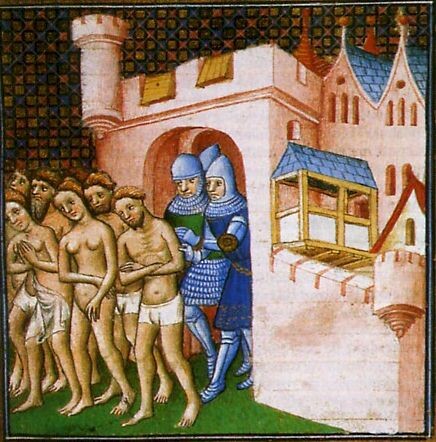 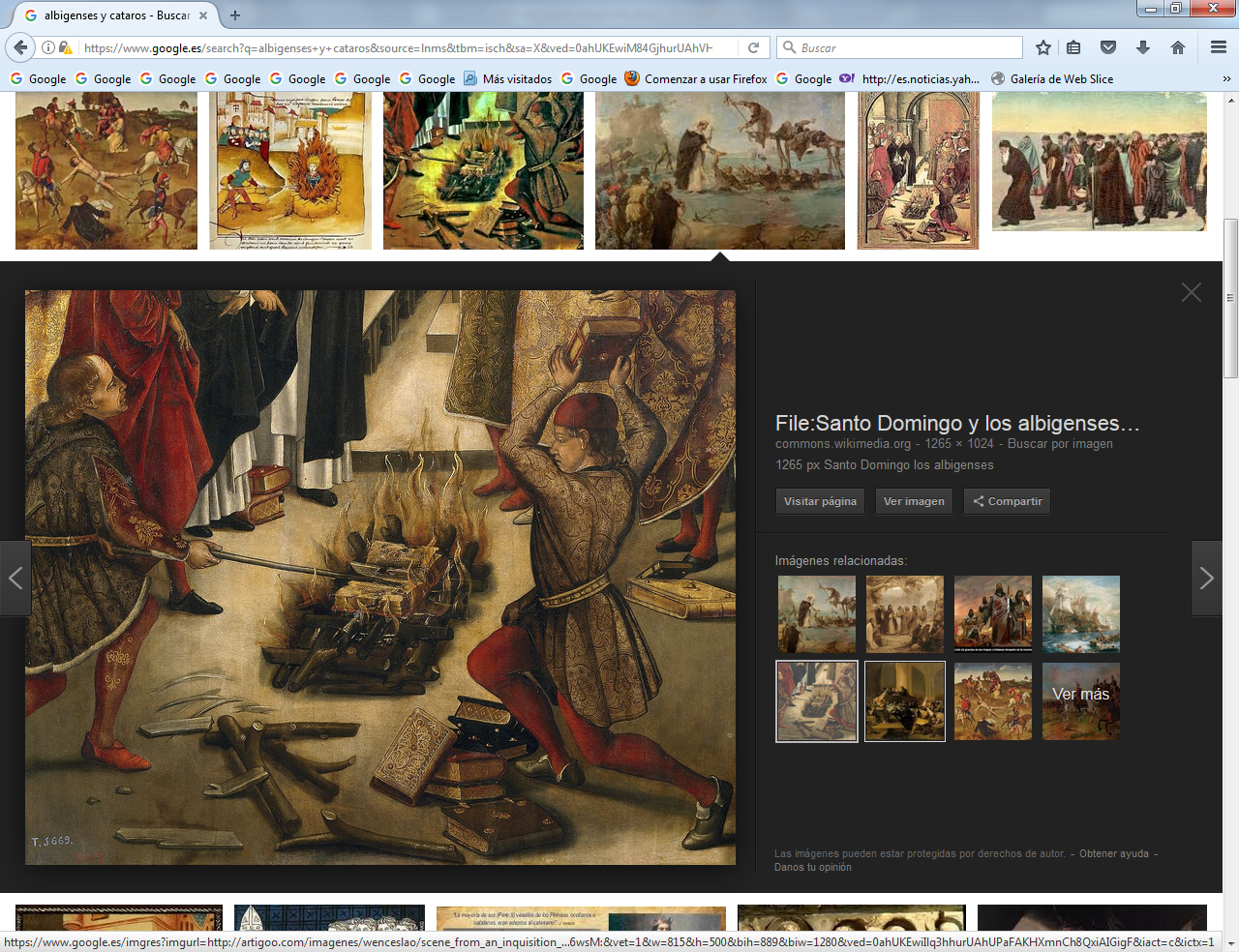     La Cruzada fue dirigida por Simón de Monfort, y se inició con una gran matanza en Beziers (1209). Terminó con la batalla de Muret (1213), con la que no sólo se erradicó la herejía de la zona, sino que se ahogó en sangre la independencia del Midi, vinculando la zona definitivamente a Francia.     Durante la Baja Edad Media los deseos de reforma de la iglesia se hacen generales, y, junto a las corrientes ortodoxas, surgen movimientos de carácter heterodoxo que anuncian ya lo que va a ser la gran eclosión protestante en los comienzos de la Moder-nidad.   En 1143 también en la Germanian, en Colonia, surgen unos heréticos llamados Paupe-res Christi. Hay testimonios del preboste premostratense Evervino de Steinfeld ,en un carta a San Bernardo de Claraval, en que refiere un interrogatorio a un nuevo tipo de heréticos. De su relación resulta que este grupo posee una doctrina muy similar a la Bogomila y también una jerarquía con creyentes, por un lado, y elegidos o perfectos, del otro.     Proclamaban que su secta estaba difundida por todas partes hasta Bizancio. Con sorprendente fanatismo se dejan quemar en el fuego en Colonia y a Bonn. Entre 1144-45 también el clero de Lieja percibe la presencia de esta secta y lo comunica al papa. En 1147 alcanzan el sudoeste de Francia, Perigord, llevando vida de apóstoles, despreciando las posesiones y orando siete veces al día y de noche. Nobles, clérigos, monjes y monjas les siguen. Incluso en el sur de Francia Bernardo de Claraval llegará a conocerlos en 1144-47.  Hasta este momento la secta no tiene un nombre. Luego se identifica con el de Cátaros. No se sabe por qué usaron este nombre griego, quizás venía de Constantinopla. Otro apelativo que usan con gusto es el de Cristianos o Verdaderos Cristianos, del cual se deriva el de Buenos Hombres.    Hacia 1167 se presentó en Venecia un cierto Papas Nichetas, probablemente un obispo bogomili de Constantinopla, que trajo a occidente la doctrina de la iglesia Dragovítica, cuyo nombre deriva de un lugar de incierta localización en la actual Bulgaria, Dragowitsa (Drugonthia), que sostenía un dualismo radical. El título Papa ya creó confusión en la Edad Media, y algunos llegaron a suponer un papado cátaro; pero el nombre sólo significa .pope, es decir la designación bizantina de los eclesiásticos. Nichetas tuvo gran influencia sobre los cátaros franceses. Más significativo que esto será que 25 años después de la primera aparición en Europa de los cátaros occidentales, ya era posible reunir un concilio de los dirigentes cátaros, lo que demuestra una rápida difusión de aquella fe. Bajo la dirección de Nichetas se procedió a construir una organización.   Wiclyfismo    El wiclyfismo representó una ruptura total con la Iglesia, ya que afirmaba que existía una relación directa entre los hombres y Dios, sin la intromisión de la iglesia. Juan de Wyclif consideraba además que las Escrituras eran suficientemente claras y no necesitaban la interpretación de la Iglesia, por lo que favoreció la traducción de la Biblia.     Tras su muerte sus enseñanzas se expandieron con rapidez: su Biblia apareció en 1388 y sus doctrinas se matizaron en tres corrientes, la académica, la política - grupos de parlamentarios y nobles deseosos de que la monarquía se sacudiera la tutela del pontifi-cado -, y la popular que habría de proyectarse en el movimiento de subversión social ya referido de los lollardos.     Las obras de Juan de Wyclif influyeron de manera inequívoca en el fundador del otro gran movimiento de la época, el husismo. Juan Hus añadió a los preceptos de Wyclif la denuncia de los vicios del clero y la corrupción del Pontificado. Hus fue condenado por herejía en el Concilio de Constanza y quemado el 6 de julio de 1415 junto a su compañero Jerónimo de Praga.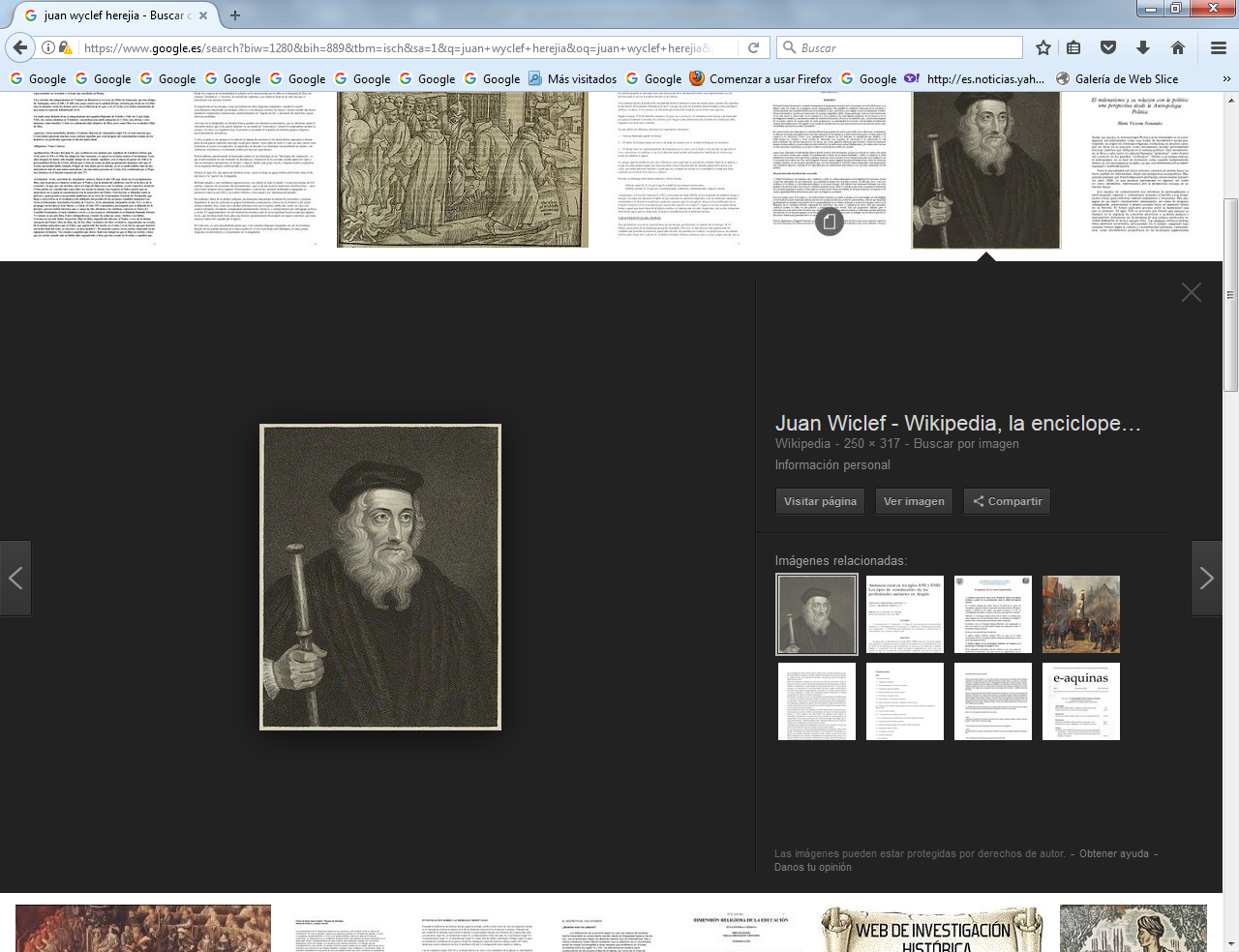 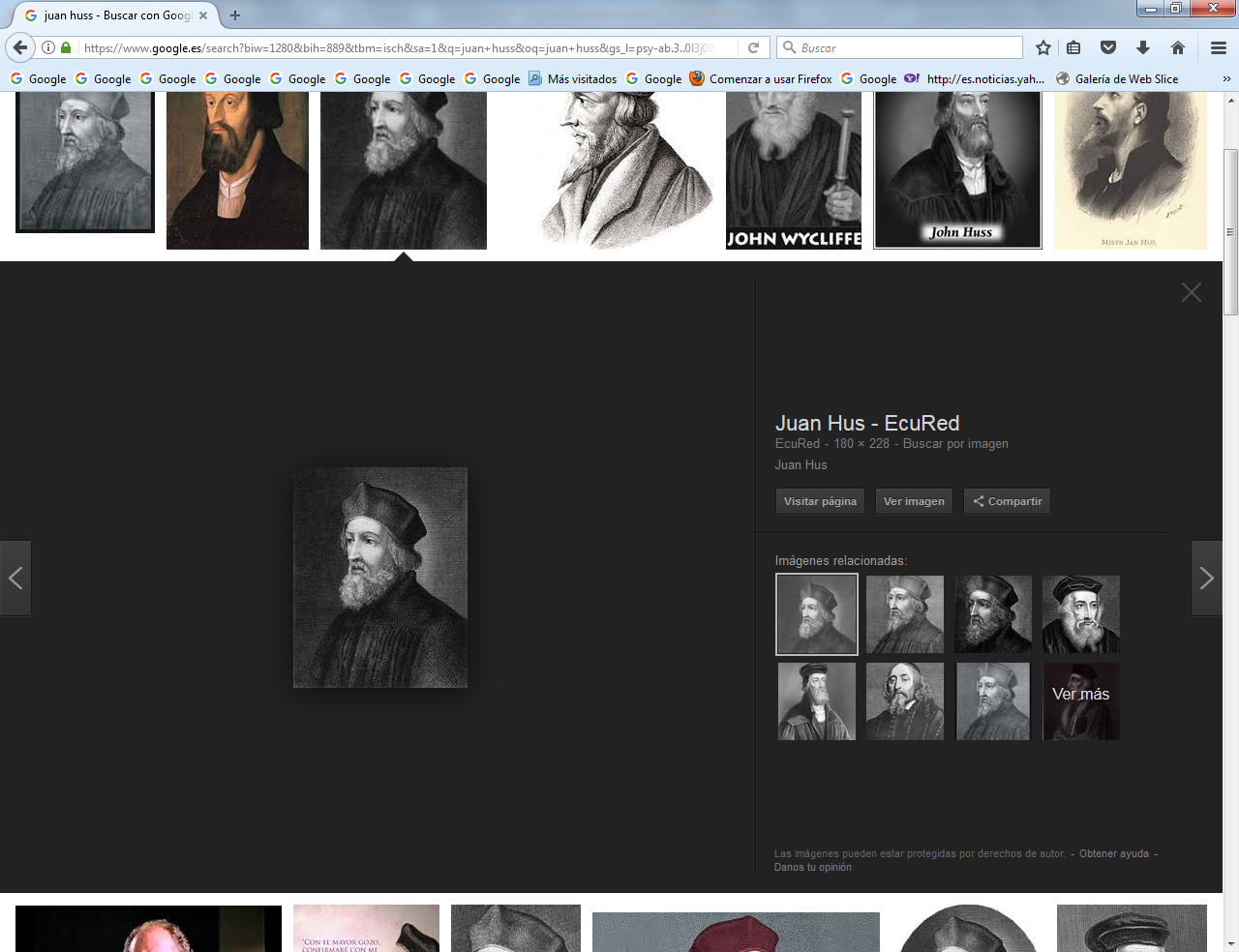 Juan Wycleff    y          Jan HussLos Husitas     Jan Hus (o Jan), también conocido como Juan Huss o Juan de Hussenitz (Hussenitz, Reino de Bohemia, c. 1370 - Constanza, Germania 1415), fue un teólogo y filósofo checo, rector de la Universidad Carolina de Praga. Como reformador y predicador se le considera uno de los precursores de la Reforma Protestante. Sus seguidores son conocidos como husitas. Murió quemado en la hoguera tras ser condenado por herejía en el concilio de Constanza.   Hasta este momento, Hus no había ido tan lejos. La cuestión se agravó cuando desarrolló su posición respecto al papado. Hus planteaba que la verdadera Iglesia era invisible y que todos los que pertenecen a la Iglesia son sus miembros. La iglesia romana tiene un rol eminente, pero no es la verdadera Iglesia de Cristo, ya que enseñaba que solo Cristo era la cabeza de la Iglesia.    Predicaba que Jesucristo era la verdadera Piedra y no Pedro, y decía que el papa, con su corrupción y sus muchos pecados y errores que enseñaba a las personas, era la encarnación del anticristo. Las críticas de Hus se dirigen principalmente al antipapa Juan XXIII, sucesor de Alejandro V, a quien el rey de Bohemia había dado su obediencia. Para financiar la guerra contra Ladislao, Juan XXIII promulgó la predicación de las indulgencias en Bohemia. La manifestación pública de Hus causó el recelo de los predicadores enviados por el antipapa, que se debía más que todo a que a ellos solo les interesaba el dinero y poco el explicar bien el significado de las indulgencias a los fieles.   Por las calles de la ciudad se llevaron en procesión dos imágenes, una del papa vestido con hábitos pontificales riquísimos y otra de Jesucristo con vestidos pobres y cargando una cruz. A tres de los manifestantes se les ejecutó por meterse contra los predicadores de Juan XXIII, y los bohemios los veneraron como mártires, mientras que Hus fue excomulgado por el cardenal Stefaneschi.     Para poner fin a la división de la cristiandad occidental, el emperador Segismundo convocó el concilio de Constanza, más tarde ratificado por el antipapa Juan VIII y luego confirmado por el papa Gregorio XII. En esta ocasión, Jan Hus tuvo la ilusión de presentarse a la asamblea conciliar para defender sus doctrinas y ser declarado inocente. Muerte de Jan Hus (Spiezer Schilling, 1485).El concilio duró del 5 de noviembre de 1414 al 22 de abril de 1418. El emperador, que confiaba y creía en la inocencia de Hus, le prometió un salvoconducto para acudir allí y explicar sus postulados. Hus llegó a Constanza el 3 de noviembre, dos días antes de que se abriera el concilio, donde se presentó a los teólogos del concilio, pero las trabas de sus propios compatriotas, que habían difundido un juicio muy negativo sobre él y sobre sus doctrinas, no permitieron que saliera triunfante como lo esperaba.  La excomunión le prohibía celebrar la misa y predicar, pero Hus no hizo caso y trasgredió la prohibición, por lo que fue detenido el 28 de noviembre en casa de un capitular y encarcelado -a pesar de lo apalabrado- en un edificio del convento de los Dominicos. Cuando el rey Segismundo llegó el 24 de diciembre, se mostró enojado por no haberse cumplido lo que había prometido; pero no hizo nada por ayudar a Hus. Como quiera que Segismundo quería heredar la corona bohemia de su hermano Wenceslao, le interesaba más que se rehabilitara la reputación de Bohemia.El 24 de marzo de 1415, Hus fue trasladado a la torre de los Descalzos y más tarde encarcelado en la torre del palacio episcopal en Gottlieben (actualmente Suiza). El 4 de mayo, el Concilio condenó a Wiclef y su doctrina a título póstumo. El 5 de junio de 1415 se llevó a Hus al convento de los Franciscanos, donde pasó las últimas semanas de vida. Del 5 al 8 de junio de 1415 fue sometido a interrogatorio en el refectorio del convento. El Concilio le exigía que se retractara y abjurara públicamente de su doctrina. Hus se negó a retractarse de algunas de las doctrinas de Wiclef y se mantuvo firme hasta finales de junio. En la asamblea general del Concilio, celebrada la mañana del 6 de julio de 1415, fue condenado por herejía, degradado del rango sacerdotal y abandonado en manos del brazo secular. El emperador le acusó de traición y le condenó a morir en la hoguera, ejecutándose la sentencia ese mismo día.    En dicha asamblea estaban presentes, como representantes del poder secular, el emperador Segismundo, Federico de Hohenzollern, Luis III del Palatinado y un magnate húngaro.  Como representantes del poder eclesiástico dieron su voto el obispo cardenal de Ostia, el obispo de Lodi, el obispo de Concordia y el arzobispo de Milán. Como el papa Gregorio XII había abdicado antes, la condena se hizo sin participación papal.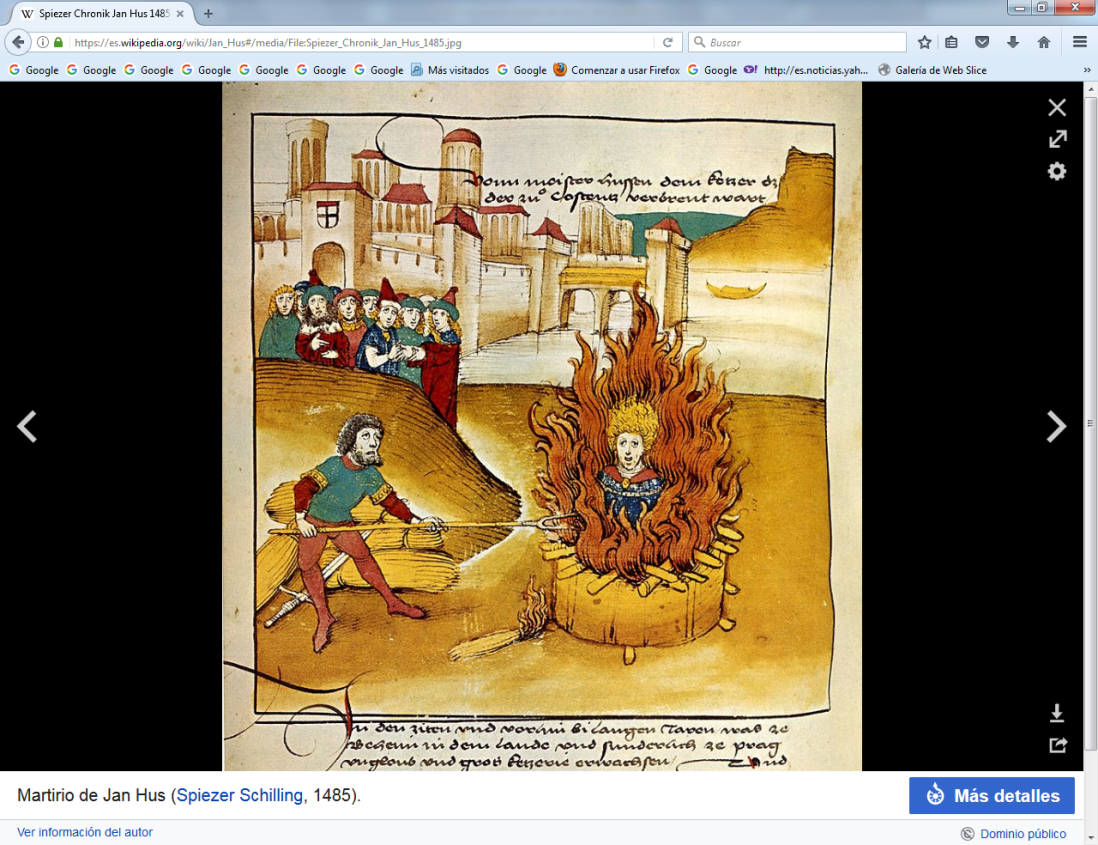 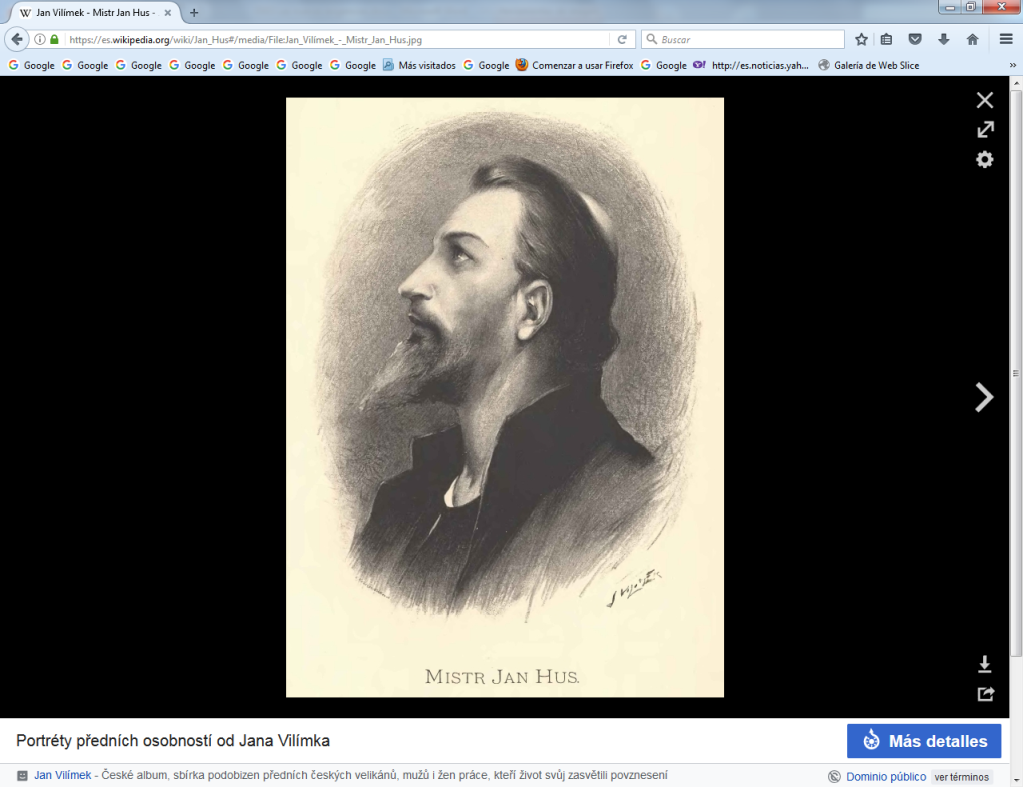 Hus fue entregado al poder secular, que lo llevó fuera del casco de la ciudad. La hoguera se había instalado en un lugar llamado Brüh,l entre la muralla y el foso. La orden de prender fuego a la hoguera, en la que se hallaban Hus y sus escritos, la dio el Conde palatino Luis en nombre del Emperador. Los verdugos esparcieron las cenizas de Hus por el río RinAlgunos afirman que antes de ser quemado, Hus dijo las siguientes palabras:«Vas a asar un ganso,  pero dentro de un siglo te encontrarás con un cisne que no podrás asar.» Los seguidores de la Reforma Protestante suelen identificar a Martín Lutero con esas palabras, ya que 102 años después, Lutero clavó sus 95 tesis en Wittenberg y en su escudo de armas figuraba un cisne. Hus escribió en una carta de despedida a sus amigos : «Esto me llena de placer, que hayan tenido que leer mis libros, donde se manifiesta su maldad. También sé que han leído mis libros con más interés que las Sagradas Escrituras, porque querían encontrar en ellos sus falsas doctrinas.»  El movimiento husitaLa muerte de Hus fue sentida en Bohemia como una ofensa a la nación, lo cual desencadenó una revuelta terrible de sus seguidores, los husitas. En algunas parroquias, los sacerdotes que no compartían las doctrinas de Hus fueron expulsados. Incluso el arzobispo de Praga fue objeto de amenazas.   Algunos nobles de la región, encabezados por la reina Sofía, enviaron una carta al concilio de Constanza en la que declaraban a Hus como héroe nacional y rebatían las acusaciones contra él. Aseguraban además que lo de una supuesta herejía bohemia era una mentira y una invención del infierno. Luego se formó una liga de nobles para defender la libertad de predicación, para proteger a los miembros del movimiento del poder episcopal y contra la injusta excomunión.  Los husitas se dividieron ideológicamente en dos grupos principales:    Los utraquistas: grupo más moderado que estaba formado por la baja nobleza y la burguesía y que fueron apoyados por la Universidad de Praga.Los taboritas: grupo más radical, constituido en torno a la fortaleza de Tábor y con influencia de corrientes milenaristas, con tintes antinobiliarios y antigermánicos.  En un primer momento ambas corrientes se unieron en torno al militar Jan Žižka, organizándose militarmente y enfrentándose a las tropas imperiales. La represión fue violenta y lograron imponerse en la región bohemia. Sin embargo, Žižka murió a causa de la peste negra y las corrientes husitas se separaron, acabando enfrentadas entre ellas.  Los taboritas continuaron con sus campañas militares, saqueos y pillaje, mientras que los utraquistas se dirigieron al Concilio de Basilea, donde se reconciliaron con la Iglesia y con el emperador Segismundo, dando su apoyo a ambos en la lucha contra los taboritas y derrotándolos el 31 de mayo de 1434 en la batalla de Lipany. 2.  Querella de las Investiduras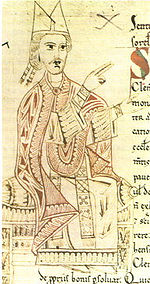 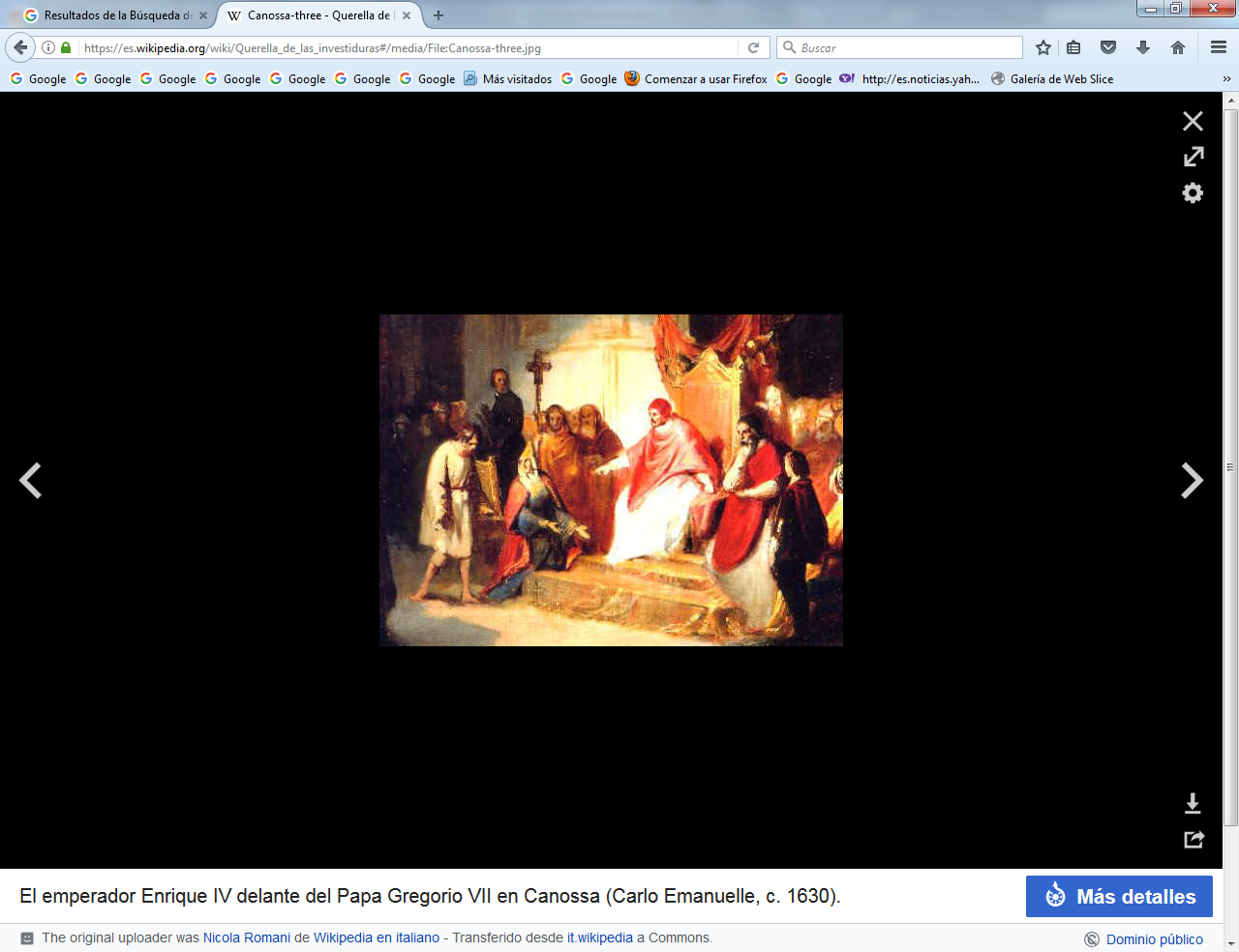 Gregorio VII. Ilustración del siglo XI. y Enrique IV ante él    La llamada querella de las investiduras tiene su origen bajo el primer emperador, Otón I, que, dentro de su política para imponerse a sus súbditos feudales, se atribuye a sí mismo el derecho a nombrar a los obispos del Imperio.   Los papas no estuvieron nunca de acuerdo con la existencia de dicho derecho imperial, sino que pretendían tener ellos la última palabra en los nombramientos episcopales.    Ha de tenerse en cuenta que el nombramiento de obispos era diferente en cada diócesis, siendo lo más habitual que los mismos fueran nombrados por elección entre determinados grupos de la diócesis, con más razón si se tiene presente que después de 1078 se anulan los llamados «beneficios».    Los laicos no podían nombrar a cargos eclesiásticos, cuestión ya repensada desde el Concilio de 1059. El desacuerdo continuó e incluso aumentó con los sucesores de Otón I.    Este enfrentamiento prosiguió durante largo tiempo: el monje Hildebrando, por ejemplo, inicia un movimiento de limpieza  en la Iglesia y de purificacióna», intentando desligar a la Iglesia de los asuntos políticos. En 1073 fue elegido papa y asumió el nombre de Gregorio VII, iniciando la llamada reforma gregoriana que, entre otras cosas, tenía como finalidad defender la independencia del papado respecto de las autoridades civiles (dictatus papae). Esto hizo que la querella de las investiduras llegara a su punto álgido.    El emperador Enrique IV siguió nombrando obispos en ciudades imperiales, por lo que el papa le amenazó con la excomunión y el emperador, a su vez, declaró depuesto al papa Gregorio (Sínodo de Worms). El papa excomulgó al emperador en un sínodo de obispos y sacerdotes que convocó en Roma en 1076.  La excomunión era un problema muy serio para el emperador, ya que el sistema feudal se basaba en que los feudatarios estaban ligados a su señor por el juramento de fidelidad, pero si su señor era excomulgado, los súbditos podían considerarse desligados del vínculo feudal y no reconocer a su señor.   Por tanto el emperador tuvo que ceder e hizo penitencia en la nieve a las puertas de donde estaba el papa, en el Castillo de Canossa, durante tres días hasta que éste le levantó la excomunión (1077).   Sin embargo, el emperador se vio obligado, para recuperar el poder, a utilizar la violencia contra algunos de sus vasallos, lo que se consideró una violación de sus obligaciones feudales y dio lugar a una nueva excomunión. Ante esto, el emperador marchó sobre Roma y declaró depuesto al papa, poniendo en su lugar al antipapa Clemente III que coronó al emperador (1084). Gregorio VII  resistió un tiempo en el Castillo de Sant'Angelo hasta que fue rescatado por el rey normando de Sicilia Roberto Guiscardo, muriendo en el exilio en este Reino.      La solución aparente de este conflicto se produce en el concordato de Worms, firmado el 23 de septiembre de 1122 entre el emperador Enrique V y el papa Calixto II. Mediante este concordato el emperador se comprometía a respetar la elección de los obispos según el Derecho Canónico y la costumbre del lugar, restituir los bienes del papado arrebatados durante la controversia y auxiliar al papa cuando fuera requerido para ello.    El papa otorgaba al emperador, a su vez, el derecho a supervisar las elecciones episcopales dentro del territorio del Imperio con el fin de garantizar la limpieza del proceso y la dignidad de los elegidos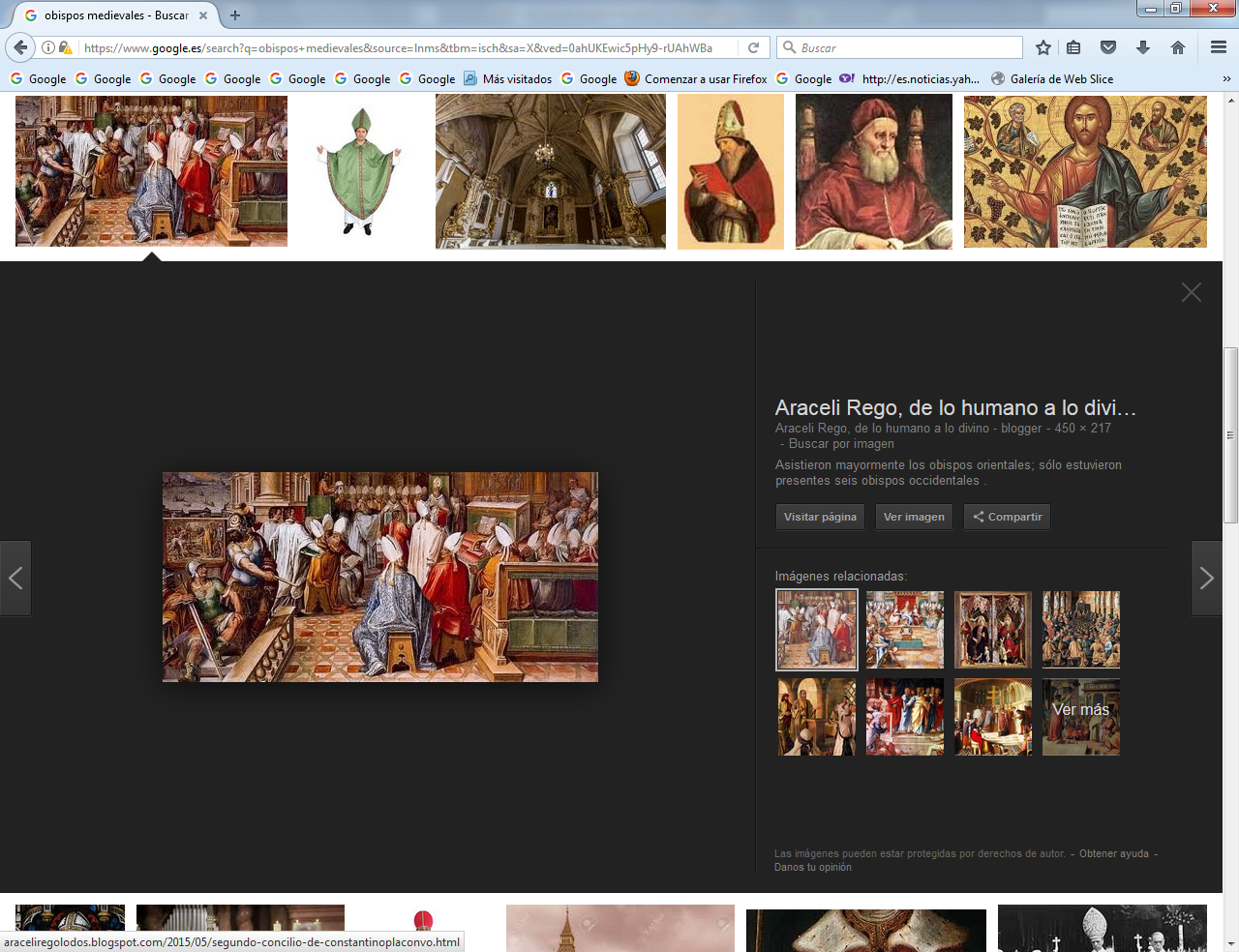  3  Testigos de la nueva época     Dante Aliguieri  1265-1321Dante Alighieri, bautizado Durante di Alighiero degli Alighieri (Florencia, c. 29 de mayo de 1265 - Rávena, 14 de septiembre de 1321), fue un poeta italiano, conocido por escribir la Divina comedia, una de las obras fundamentales de la transición del pensamiento medieval al renacentista y una de las cumbres de la literatura universal. La fecha exacta del nacimiento de Dante es desconocida, aunque generalmente se cree que está alrededor de 1265. Esto puede deducirse de las alusiones autobiográficas reflejadas en la Vita nuova. Durante su vida, Dante participó activamente en las luchas políticas de su tiempo, por lo que fue desterrado de su ciudad natal, y fue un activo defensor de la unidad italiana.  Escribió varios tratados en latín sobre literatura, política y filosofía. A su pluma se debe el tratado en latín De Monarchia, de 1310, que constituye una exposición detallada de sus ideas políticas, entre las cuales se encuentran la necesidad de la existencia de un Sacro Imperio Romano y la separación de la Iglesia y el Estado. En 1289 participó en la batalla de Campaldino durante la guerra entre Florencia y Arezzo, y contribuyó así a la victoria de los florentinos. Apodado «el Poeta Supremo» (en italiano «il Sommo Poeta»), también se le considera el «padre del idioma italiano» (llamado volgare en aquella época). Su primera biografía fue escrita por Giovanni Boccaccio (1313-1375), en el Trattatello in laude di Dante.Dante, como muchos florentinos de aquella época, estuvo involucrado en el conflicto de los güelfos y gibelinos. Luchó en la batalla de Campaldino, que ocurrió el 11 de junio de 1289, con los Caballeros Florentinos Güelfos contra los Gibelinos de Arezzo, luego en 1294 estuvo entre los caballeros que escoltaron a Carlos Martel de Anjou-Sicilia, nieto de Carlos I de Sicilia, mientras este se encontraba en Florencia. En junio de 1290 se sitúa la fecha de la presunta muerte de Beatriz, a los veinticuatro años de edad.Más adelante en su carrera política, se hizo doctor y farmacéutico. Se propuso no ejercer estas profesiones, pero una ley emitida en 1295 «el efecto de las reglas de Giano del Bella» requirió que la nobleza que pretendía ocupar cargos públicos debían alistarse en uno de los gremios de Corporazioni di Arti e Mestieri, entonces Dante obtuvo una rápida admisión en el gremio de los boticarios. La profesión que escogió no era completamente inepta, vendía sus libros en las tiendas de los boticarios. Como político, logró un poco de importancia. Después de derrotar a los Gibelinos, los Güelfos se dividieron en dos facciones: Güelfos Blancos (Guelfi Bianchi), el partido de Dante, liderados por Vieri dei Cerchi, y los Güelfos Negros (Guelfi Neri), conducidos por Corso Donati. Los «colores» fueron escogidos cuando Vieri dei Cerchi dio su protección a la familia Grandi en Pistoia, aquella zona fue llamada La parte bianca («La parte blanca»).Corso Donati por consiguiente había protegido al rival (Parte negra), y estos colores se hicieron los colores distintivos de los partidos en Florencia. Es miembro del Consejo Especial del Pueblo entre 1295 y 1296 y posteriormente formó parte del consejo que elegía los priores. De 1296 a 1297 fue miembro del Consejo de los Ciento.  En el año 1300 fue designado como embajador en San Gimignano. En 1300 Dante fue elegido como uno de los seis magistrados más altos en la ciudad de Florencia. La situación política en Florencia no era fácil, porque el papa Bonifacio VIII planificaba una ocupación militar de la ciudad, y esto dificultó su labor como funcionario político. En 1301, Carlos de Valois, hermano del rey Felipe IV de Francia, visitó Florencia porque el Papa lo había designado pacificador de Toscana. Pero el gobierno de la ciudad ya había reaccionado negativamente a la llegada de los embajadores del Papa algunas semanas antes, buscando así la independencia de las influencias papales Para resolver el problema, Dante fue designado como embajador y jefe de una delegación para proponer un tratado de paz, pero al llegar a Roma fue retenido por el papa Bonifacio VIII que pretendía tomar Florencia, para que, de acuerdo con los güelfos negros, la ciudad se anexara a los Estados Pontificios.  Corso Donati, jefe de los güelfos negros desató una persecución en contra de los güelfos blancos, después de que el pontífice tomó la ciudad por la fuerza en 1301.Condena, exilio y muerteBonifacio VIII pidió a la delegación volver a Florencia y obligó a Dante a permanecer en la ciudad. Al mismo tiempo, el 1 de noviembre de 1301 Carlos de Valois entró en Florencia con los Güelfos negros, quienes en los seis días posteriores destruyeron todo y mataron a la mayor parte de sus enemigos. Después del nombramiento de Gabrielli da Gubbio como podestà (es decir, el alcalde) de Florencia (9 de noviembre de 1301), Dante fue condenado por él a exilio durante dos años, y a pagar una gran suma de dinero (sentencia de 27 de enero de 1302). El poeta no podía pagar su multa y finalmente fue condenado a exilio perpetuo (10 de marzo de 1302) al igual que a otros 600 güelfos blancos, partidarios de la independencia y le fue negada toda participación política. Gemma, la esposa de Dante, permaneció en Florencia con el fin de evitar la total confiscación de los bienes conyugales. El poeta participó en varias tentativas de los güelfos blancos para recuperar el poder que habían perdido, pero fallaron entre otras cosas debido a traiciones. Dante, disgustado por el trato que recibió de las manos de sus enemigos, también se molestó por las luchas internas y la ineficacia de sus aliados, y de hecho votó a hacer un partido de uno. Llegado a este punto comenzó a bosquejar las ideas para la Divina Comedia.12Fue a Verona como invitado de Bartolomeo Della Scala, entonces se trasladó a Sarzana (Liguria), y es después de esto que, como se supone, vivió un tiempo en la ciudad de Lucca, en donde estuvo tranquilo con Madame Gentucca (más tarde y, como señal de gratitud, fue mencionada en el Purgatorio, XXIV, 37). Algunas fuentes especulativas dicen que Dante permaneció en París entre los años 1308 y 1310. Otras fuentes, de menor fiabilidad, lo sitúan en Oxford. En 1310 Enrique VII de Luxemburgo, Rey de los Romanos, invadió Italia; Dante vio en él la ocasión de la venganza, así que le escribió varias cartas (y a otros príncipes italianos) en las que le incitaba a destruir violentamente a los güelfos negros. En Florencia, Baldo d'Aguglione perdonó a la mayor parte de güelfos blancos del exilio, y les permitió volver; sin embargo, Dante había ido al margen de la sociedad en sus violentas cartas a Enrique VII, y por ello no fue perdonado. En 1310, Enrique VII, emperador de Alemania, fue coronado en Milán, como rey de Italia. En 1312, Enrique VII asaltó Florencia y derrotó a los güelfos negros, pero no hay ninguna prueba de que Dante estuviese implicado.   Dante buscó entrevistarse con Enrique VII y aunque no pretendía deber su regreso al ejército alemán, sí quería ver una Florencia libre de la codicia pontifical. Los deseos de Dante cambiaron a raíz de enterarse de que Enrique VII había fallecido envenenado; y con él cualquier esperanza para que Dante volviera a ver Florencia otra vez. Así que regresó a Verona, donde Cangrande della Scala le permitió vivir con cierta seguridad, por lo visto, en una justa de prosperidad. En 1315 Florencia fue forzada por Uguccione della Faggiuola, el oficial militar que controlaba la ciudad, a conceder una amnistía a los exiliados. Dante estaba en la lista de ciudadanos perdonados. Pero Florencia requirió que, aparte del pago de una suma del dinero, estos ciudadanos estuvieran de acuerdo con ser tratados como delincuentes en una ceremonia religiosa y someterse a un consejo público en el que se les reconocería como delincuentes públicos. Dante rechazó este vergonzoso requerimiento y prefirió permanecer en el exilio. Cuando Uguccione finalmente derrotó a Florencia, la pena de muerte de Dante se convirtió en el confinamiento, con la condición única de que volviera a Florencia a jurar que nunca iba a entrar a la ciudad otra vez. Confirmaron su condena a muerte y la ampliaron a sus hijos. Mucho tiempo esperó Dante ser invitado a volver a Florencia en términos honorables. Para él, el exilio era casi una forma de muerte porque le despojaba de la mayor parte de su identidad. Desde luego, nunca regresó. El príncipe Guido Novello da Polenta lo invitó a Rávena en 1318 y él aceptó. Terminó el Paraíso, y finalmente murió en 1321, a los cincuenta y seis años, cuando regresaba a Rávena de una misión diplomática en Venecia, quizás por la malaria. Dante fue enterrado en la iglesia de San Pier Maggiore, llamada más tarde San Francisco de Asís. Bernardo Bembo, pretor de Venecia, mostró preocupación en 1483 por sus restos y organizó su traslado a una mejor tumba.Finalmente, Florencia lamentó el exilio de Dante. En 1829, se construyó una tumba para él en Florencia en la basílica de Santa Cruz. Esa tumba ha estado siempre vacía y el cuerpo de Dante permanece en su tumba en Rávena. El frente de su tumba en Florencia se lee «Honrad al más alto poeta».  Francisco Petrarca 1304-1374 Francesco Petrarca (Arezzo, 20 de julio de 1304-Arquà Petrarca, Padua, 19 de julio de 1374) fue un lírico y humanista italiano, cuya poesía dio lugar a una corriente literaria que influyó en autores como Garcilaso de la Vega (en España), William Shakespeare y Edmund Spenser (en Inglaterra), bajo el sobrenombre genérico de Petrarquismo. Tan influyente como las nuevas formas y temas que trajo a la poesía, fue su concepción humanista, con la que intentó armonizar el legado grecolatino con las ideas del cristianismo. Por otro lado, Petrarca predicó la unión de toda Italia para recuperar la grandeza que había tenido en la época del Imperio romano.Hijo del notario Pietro (Petracco) di Ser Parenzo, pasó su infancia en el pueblo de Incisa, in Val d'Arno, cercano a Florencia, pues su padre había sido desterrado de Florencia por los güelfos negros en 1302 a causa de sus relaciones políticas con Dante, que era güelfo blanco.  El notario y su familia marcharon luego a Pisa y a Marsella. Los exiliados llegaron a Aviñón en 1312 y Francesco se instaló en Carpentras donde aprendió humanidades con el profesor toscano Convenevole da Prato.  Pasó toda su juventud en la Provenza, asimilando la lírica trovadoresca, y empezó a estudiar Derecho en Montpellier a comienzos del otoño de 1316; allí conoció a varios miembros de la familia Colonna, y luego pasó a la Universidad de Bolonia; ya entonces manifestó un gran amor por la literatura latina clásica, en especial por Cicerón; pero su padre, enemigo de esas lecturas, que veía poco provechosas, arrojó esos libros al fuego en 1320; la desesperación de Petrarca fue grande: tuvo que sacar lo que quedaba del fuego mismo.El encuentro con Giovanni Boccaccio en Florencia fue decisivo para sus ideas humanistas y junto a éste se constituyó en figura principal del movimiento que intentó rescatar la cultura clásica de los siglos oscuros en el primer Renacimiento italiano; intentó armonizar el legado grecolatino con las ideas del CristianismoPor otro lado, Petrarca predicó la unión de toda Italia para recuperar la grandeza que había tenido en la época del Imperio romano. Como filólogo en el curso de sus viajes pudo rescatar del olvido a algunos autores clásicos. En Lieja descubrió el discurso Pro Archia poeta de Cicerón y en Verona, Ad Atticum, Ad Quintum y Ad Brutum de este mismo. Una estancia en París le permitió encontrar las elegías de Propercio y en 1350 la revelación de Quintiliano marcó, a decir del poeta, su renuncia definitiva a los placeres de los sentidos. Petrarca fue el gran redescubridor de Vitruvio y tras la difusión por el florentino de la obra de este autor clásico, podemos afirmar que decir Vitruvio es decir todas las bases de la arquitectura Renacentista. ObrasSu obra principal en lengua vulgar es el Canzoniere, publicado originariamente con el nombre de Rime in vita e Rime in morte de Madonna Laura y que fue ampliando con el transcurso de los años. Es aquí donde Laura se constituye en el objeto idealizado de su amor, representante de las virtudes cristianas y de la belleza de la antigüedad. Posteriormente se denominaría Cancionero petrarquista a las colecciones de poemas líricos creadas por diferentes autores a manera del Canzoniere del Petrarca.Poco antes de su muerte, publicó I trionfi («Los triunfos»), dedicados a exaltar la elevación del alma humana hacia Dios.Petrarca fue autor también de una ingente obra en latín, mucho más voluminosa y no menos influyente que su obra en toscano. Dentro de la obra latina revisten especial importancia, por diversos conceptos, el poema épico Africa (que canta en hexámetros latinos las hazañas del conquistador romano Escipión el Africano) y una colección de biografías de personajes ilustres titulada De viris illustribus. Otras obras latinas son: Bucolicum carmen, un conjunto de doce églogas de estilo virgiliano; una colección de epístolas en verso (titulada Epystole); un elogio de la vida retirada (De vita solitaria); Secretum, un diálogo imaginario entre un personaje llamado Franciscus (evidente réplica de sí mismo) y San Agustín; etcLos poemas del Cancionero fueron escritos en italiano: se trata de una colección de más de trescientos sonetos y otros poemas (canciones, sextinas, baladas y madrigales), la mayoría de los cuales revelan la historia de su pasión por Laura y los avatares y estados espirituales y emocionales por que atravesó  Incluso después de la muerte de su amada, cuando su recuerdo la transforma en un ángel (donna angelicata) que intercede a Dios por él para transformar su pecaminoso amor profano en amor divino a la sabiduría y la moral. Se puede dividir en dos partes, coincidiendo con la muerte de su amada en la peste negra de 1348, cuando el autor da un giro a su vida tras las vanidades juveniles para profundizar en valores espirituales. Su creación final se convierte en palinodia de la inicial. En la obra se intercalan algunos dedicados a amigos y a otros temas, para marcar como miliarios la cronología de esa historia, así como otras composiciones que tienen la función de romper la monotonía métrica del conjunto.La utilización del verso de once sílabas (endecasílabo) y sus perfectos sonetos encandilaron a poetas de los dos siglos siguientes y tuvieron influencia en el Siglo de Oro español, aunque algunos autores los rechazaran y los juzgaran como extranjerizantes.Obras latinasEn versoAfrica, escrito entre 1339 y 1342, y después corregido y retocado. Poema heroico incompleto sobre la Segunda guerra púnica y en particular sobre las gestas de Publio Cornelio Escipión.Bucolicum carmen, compuesto entre 1346 y 1357 y constituido por doce églogas sobre temas amorosos, políticos y morales.Epistole metricae escritas entre 1333 y 1361, 66 cartas en hexámetros, de las que algunas tratan sobre amor, aunque la mayoría trata sobre política, moral o materias literarias. Algunas son autobiográficas.En prosaDe viris illustribus (1337), colección de biografías de hombres ilustres redactada a partir de 1337 y dedicada a Francesco da Carrara, señor de Padua en 1358. Su intención original era reunir las vidas de personajes de la historia de Roma desde Rómulo hasta el emperador Tito, pero sólo llegó hasta Nerón.  Después añadió personajes de todos los tiempos, comenzando por Adán y terminando en Hércules. Como quedó incompleta su amigo Lombardo della Seta la continuó hasta la vida de Trajano.Rerum memorandarum libri (1350), colección de ejemplos históricos y anécdotas reunidas con un propósito de educación moral.Itinerarium ad sepulcrum Domini, descripción de los lugares que se va encontrando en el viaje desde Génova a Jerusalén.Secretum o De secreto conflictu curarum mearum, compuesto entre 1347 y 1353, y en seguida revisada, diálogo imaginario en prosa latina en tres libros entre el poeta mismo y San Agustín, en presencia de una señora muda que simboliza la Verdad. Como examen de conciencia personal, afronta temas íntimos del poeta y por esto no fue concebido para divulgarse, por lo cual lleva ese título.De vita solitaria (1346-1356 circa) Tratado religioso y moral elaborado en 1346 y sucesivamente ampliado en 1353 y en 1366.  Exalta la soledad, tema querido para el asce-tismo medieval, pero el punto de vista con que la observa no es religioso: al rigor de la vida monástica contrapone el aislamiento laborioso del intelectual, dedicado a las lecturas y a las varias escrituras en lugares apartados y serenos, en compañía de ami-gos y de otros intelectuales. De otio religioso (1346-1356) es un tratado que exalta la vida monástica y el otium o tranquilidad de espíritu definida como la mejor condición de vida posible.De remediis utriusque fortunae (1360-1366) es una colección de breves diálogos escritos en prosa latina, compuesta de 254 escenas de diálogos entre entidades alegóricas: prima la «Alegría» y la «Razón», después el «Dolor». Son diálogos educa-tivos y morales para reforzar al individuo contra los golpes de la fortuna, tanto la buena como la adversa.Invectivarum contra medicum quendam libri IV (1355) y otras más.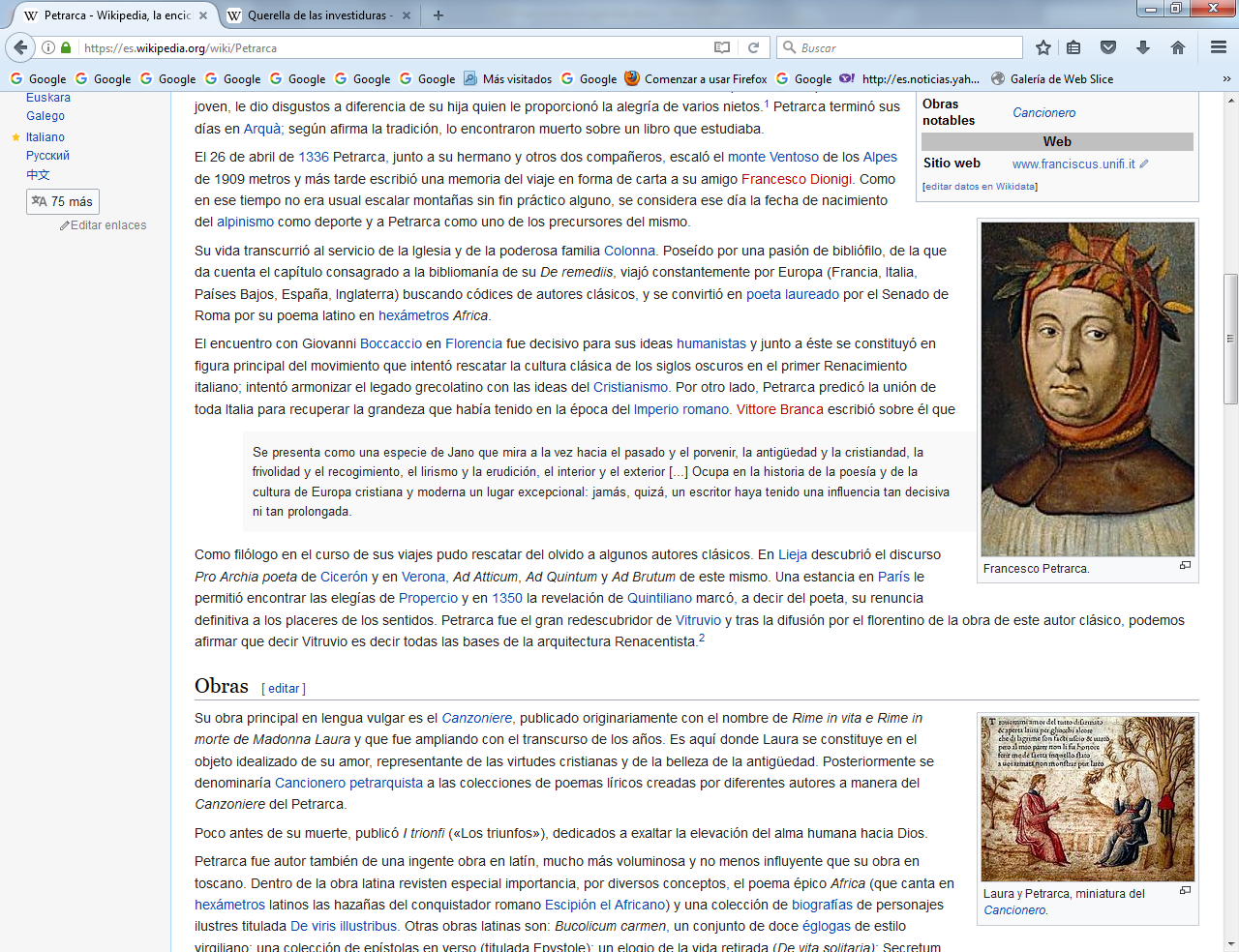 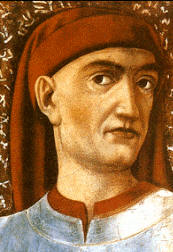                                        Petrarca                  y        Bocaccioi  .  Giovanni Bocaccio  1313 - 1372     Nació en julio de 1313,  hijo ilegítimo del mercader Boccaccio (Boccaccino) di Chellino, agente de la poderosa compañía mercantil de los Bardi. Nada se sabe con certeza acerca de la identidad de su madre. Se discute dónde nació Boccaccio: pudo haber nacido en Florencia, en Certaldo o, incluso, según algunas fuentes, en París, lugar al que su padre debía desplazarse a menudo por razón de su trabajo. Se sabe que su infancia transcurrió en Florencia, y que fue acogido y educado por su padre, e incluso continuó viviendo en la casa paterna después de 1319, cuando el mercader contrajo matrimonio con Margherita dei Mardoli.   Como Boccaccio mostraba escasa inclinación hacia los negocios, el padre decidió en 1331 encaminarlo hacia el estudio del derecho canónico. Tras un nuevo fracaso, se dedicó por entero a las letras, bajo la tutela de destacados eruditos de la corte napolitana, como Paolo da Perugia y Andalò di Negro. Frecuentó el ambiente refinado de la corte de Roberto de Anjou, de quien su padre era amigo personal.    Entre 1330 y 1331 el poeta stilnovista Cino da Pistoia, enseñó Derecho en la Universidad de Nápoles, quien tuvo una influencia notable en el joven Boccaccio.   La mañana del 30 de marzo de 1331, sábado santo, cuando el autor tenía diecisiete años, conoció a una dama napolitana de la que se enamoró apasionadamente —el encuentro se describe en su obra Filocolo—, a la que inmortalizó con el nombre de Fiammetta («Llamita») y a la que cortejó sin descanso con canciones y sonetos. Es posible que Fiammetta fuese María de Aquino, hija ilegítima del rey y esposa de un gentil hombre de la corte, aunque no se han encontrado documentos que lo confirmen.      Fiammetta abrió a Boccaccio las puertas de la corte y, lo que es más importante, lo impulsó en su incipiente carrera literaria. Bajo su influencia escribió Boccaccio sus novelas y poemas juveniles, desde el Filocolo al Filostrato, la Teseida, el Ameto, la Amorosa visión y la Elegía de Madonna Fiammetta. Se sabe que fue Fiammetta la que puso fin a la relación entre los dos, y que la ruptura le causó a Boccaccio un hondo dolor.    En diciembre de 1340, después de al menos trece años en Nápoles, tuvo que regresar a Florencia a causa de un grave revés financiero sufrido por su padre. Entre 1346 y 1348 vivió en Rávena, en la corte de Ostasio da Polenta, y en Forlì, como huésped de Francesco Ordelaffi; allí conoció a los poetas Nereo Morandi y Checco di Melletto, con los cuales mantuvo después correspondencia.    En 1348 regresó a Florencia, donde fue testigo de la peste que describe en el Decamerón. En 1349 murió su padre, y Boccaccio se estableció definitivamente en Florencia, para ocuparse de lo que quedaba de los bienes de su padre. En la ciudad del Arno llegó a ser un personaje apreciado por su cultura literaria.     El Decamerón fue compuesto durante la primera etapa de su estancia en Florencia, entre 1349 y 1351. Su éxito le valió ser designado por sus conciudadanos para el desempeño de varios cargos públicos: embajador ante los señores de Romaña en 1350, camarlengo de la Municipalidad (1351) o embajador de Florencia en la corte papal de Aviñón, en 1354 y en 1365.     En 1351 le fue confiado el encargo de desplazarse a Padua, donde vivía Petrarca, a quien había conocido el año anterior, para invitarlo a instalarse en Florencia como profesor. Aunque Petrarca no aceptó la propuesta, entre ambos escritores nació una sincera amistad que se prolongaría hasta la muerte de Petrarca, en 1374.    La tranquila vida de estudioso que Boccaccio llevaba en Florencia fue interrumpida bruscamente por la visita del monje sienés Gioacchino Ciani, quien lo exhortó a abandonar la literatura y los argumentos profanos. El monje causó tal impresión en Boccaccio que el autor llegó a pensar en quemar sus obras, de lo que fue afortuna-damente disuadido por Petrarca.    En 1362 se trasladó a Nápoles, invitado por amigos florentinos, esperando encontrar una ocupación que le permitiese retomar la vida activa y serena que había llevado en el pasado. Sin embargo, la ciudad de Nápoles en la época de Juana I de Anjou era muy diferente de la ciudad próspera, culta y serena que había conocido en su juventud. Boccaccio, decepcionado, la abandonó pronto.   Tras una breve estancia en Venecia para saludar a Petrarca, en torno al año 1370 se retiró a su casa de Certaldo, cerca de Florencia, para vivir aislado y poder así dedicarse a la meditación religiosa y al estudio, actividades que solo interrumpieron algunos breves viajes a Nápoles en 1370 y 1371. En el último período de su vida recibió del ayuntamiento de Florencia el encargo de realizar una lectura pública de La Divina Comedia de Dante, que no pudo concluir a causa de la enfermedad que le causó la muerte el 21 de diciembre de 1375.Obras . En italiano     La caza de Diana.   Escrita en Nápoles hacia 1334, La caza de Diana (La caccia di Diana) es un breve poema erótico compuesto de dieciocho cantos escritos en tercetos. Su argumento puede resumirse como sigue: Mientras el poeta se encuentra absorto en sus penas amorosas, un espíritu gentil enviado por la diosa Diana convoca a las más bellas damas napolitanas (de las que se citan sus nombres, apellidos y hasta hipocorísticos) a la corte «dell'alta idea».      El Filocolo. El Filocolo es una extensa y farragosa novela, en prosa, que narra la leyenda de Florio y Biancofiore (Blancaflor), de origen francés y muy difundida en el Medioevo en varias versiones. Boccaccio posiblemente se inspiró en la obra toscana Il Cantare di Fiorio e Biancifiore, basada a su vez en un poema francés del siglo XII.    La obra fue compuesta entre 1336 y 1338, a instancias de Fiammetta, según refiere el propio Boccaccio en el prólogo. El título es una invención del autor, y en mal griego querría significar algo así como «fatiga de amor».    El Filostrato El Filostrato es un poema narrativo de argumento clásico escrito en octavas reales y dividido en ocho cantos. El título, formado por una palabra griega y otra latina, puede traducirse aproximadamente como «Abatido por el amor».  El poema tiene un argumento mitológico: narra el amor de Troilo, hijo menor de Príamo, por Crésida, hija de Calcante, el adivino troyano que, previendo la caída de la ciudad, se ha pasado a los griegos. Troilo conquista a Crésida con la ayuda de su amigo Pándaro, primo de la joven. Sin embargo, en un intercambio posterior de prisioneros, Crésida es enviada al campamento griego. Allí, el héroe griego Diomedes se enamora de ella, y es correspondido por la joven.La Teseida   Según algunos autores, la Teseida, cuyo nombre completo es Teseida delle nozze di Emilia (‘Teseida de las bodas de Emilia’) es el primer poema épico compuesto en italiano. Utilizando, como en el Filostrato, la octava real, Boccaccio narra en esta obra las guerras que el héroe griego Teseo sostuvo contra las amazonas y contra la ciudad de Tebas. El poema se divide en doce cantos, a imitación de la Eneida de Virgilio y de la Tebaida de Estacio. A pesar de su componente épico, Boccaccio no deja por completo de lado el tema amoroso. La Teseida narra también el enfrentamiento de dos jóvenes tebanos, Palemón y Arcita, por el amor de Emilia, hermana de la reina de las amazonas y esposa de Teseo, Hipólita. La obra contiene también una extensa y alambicada carta a Fiammetta, y doce sonetos que resumen los doce cantos de que consta el poema.D. Juan Manuel  1283-1348      Don Juan Manuel (Escalona, 5 de mayo de 1282 – Córdoba, 13 de junio de 1348), miembro de la casa real y escritor en lengua castellana, fue uno de los principales representantes de la prosa medieval de ficción, sobre todo gracias a su obra El conde Lucanor,2 conjunto de cuentos moralizantes (exempla) que se entremezclan con varias modalidades de literatura sapiencial.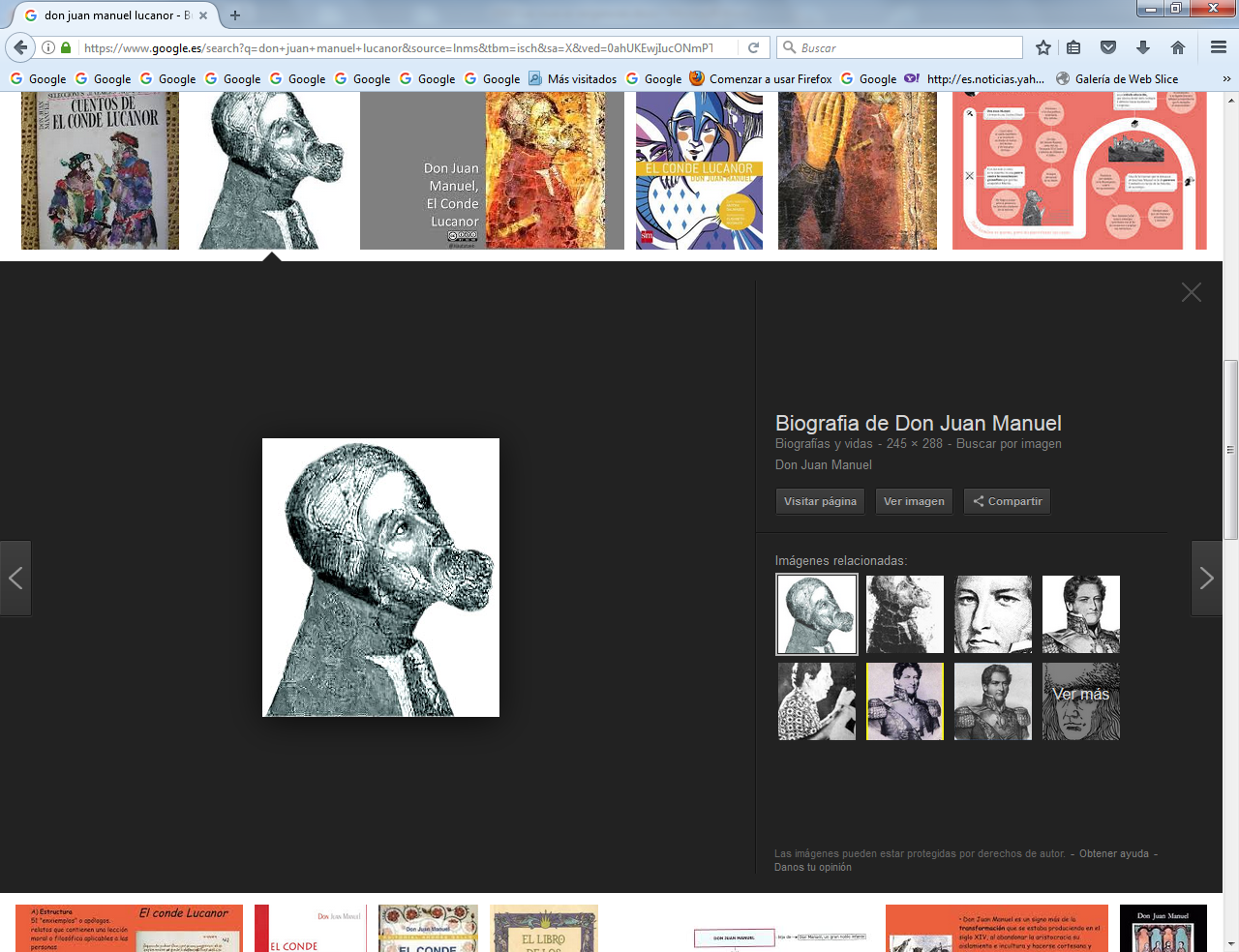 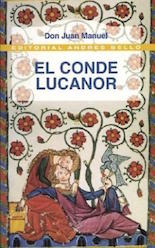     Ostentó los títulos simultáneos de señor, duque y príncipe de Villena y señor de Escalona, Peñafiel, Cuéllar, Elche, Cartagena, Lorca, Alcocer, Salmerón, Valdeolivas y Almenara. Fue además mayordomo mayor de los reyes Fernando IV y Alfonso XI, adelantado mayor de Andalucía y adelantado mayor de Murcia.   Durante la última etapa de la minoría de edad de su sobrino, Alfonso XI de Castilla, fue tutor del rey junto con el infante Felipe de Castilla y Juan el Tuerto.    Don Juan Manuel nació en el Castillo de Escalona, situado en la provincia de Toledo. Su última carta, fechada en Castillo de Garcimuñoz el 14 de octubre de 1348, demuestra que hubo de fallecer con posterioridad al 5 de mayo que en la mayoría de los libros viene como la fecha oficial de su defunción.       El padre de don Juan Manuel, Manuel de Castilla, era hermano del rey Alfonso X el Sabio e hijo de Fernando III el Santo.4 Quedó huérfano de padre en 1283 y de madre en 1290 cuando tenía ocho años y fue el rey Sancho IV de Castilla su tutor.     Don Juan Manuel heredó de su padre el gran señorío de Villena, y el de Escalona; Peñafiel fue una donación de Sancho IV con motivo de su nacimiento. Posteriormente, en 1330, recibió el título vitalicio de príncipe de Villena merced de Alfonso IV de Aragón.     Fue educado como un noble, en artes tales como la equitación, la caza o la esgrima, pero sus ayos se preocuparon de que aprendiese además latín, historia, derecho y teología; de esta completísima educación hay recuerdos en el capítulo LXVII de su Libro de los estados. Aunque en algunas ocasiones se proclamaba lego en sus obras, tal declaración era convencional y obedecía al topos humilitatis o tópico de la humildad, para compartir la ignorancia de su público por cortesía pedagógica; en realidad era un sabio de conocimientos enciclopédicos, que dominaba el latín y el italiano, aunque no el griego. Su religiosidad era tomista, vinculada a la orden de Santo Domingo.    Literariamente, su formación incluyó la lectura de diversos poemas del mester de clerecía (Libro de Alexandre, Libro de Apolonio...), los tratados de Raimundo Lulio, la obra de Alfonso X (especialmente, la Estoria de España), varios libros doctrinales como la Disciplina clericalis de Pedro Alfonso, y colecciones de sentencias, proverbios y dichos de sabios traducidos de lenguas orientales o del latín al castellano (Calila e Dimna, Sendebar...), etc.    Era un gran aficionado a la caza, disciplina a la que dedica enteramente el Libro de la Caça. En él se describe la fauna de gran parte de sus señoríos, pues la conocía por sus experiencias cinegéticas en especial la caza con halcones. En dicho libro también realiza descripciones geográficas de los términos municipales que menciona.   Se casó tres veces, eligiendo a sus esposas por conveniencia política y económica y, cuando tuvo hijos, se esforzó por emparejarlos con personas pertenecientes a la realeza. La primera de sus esposas fue Isabel, hija de Jaime II de Mallorca, con la que se casó en 1299; sin embargo, falleció dos años más tarde.    Al morir Sancho IV, incumplió su promesa de proteger a la reina regente María de Molina en la minoría de edad del futuro Fernando IV: los agobió con todo tipo de exigencias y se mostró poco fiel, buscando la alianza de Jaime II de Aragón, para lo cual le pidió en 1303 la mano de su hija Constanza, que aún tenía seis años, por lo que quedaría recluida en el castillo de Villena durante otros seis años, hasta casarse con ella en 1311, cuando cumplió doce años. Durante la minoría de edad de Alfonso XI fue corregente del reino hasta que el propio monarca le obligó a dejar el cargo.   En octubre de 1325 fue nombrado por Alfonso XI Adelantado mayor de Andalucía, y el 29 de agosto de 1326 derrotó a los granadinos y al general meriní Abu Said Utman ben Abi-l-Ula, más conocido entre los castellanos como Ozmín, en la batalla de Guadalhorce, donde murieron unos 3000 musulmanes.   Durante el reinado de Alfonso XI dio muestras de su carácter inquieto y levantisco, por ejemplo cuando se enojó porque el rey no quiso casarse con su hija Constanza y le declaró la guerra con la ayuda del rey de Granada; hechas las paces, recobró el cargo de Adelantado mayor de Murcia que había perdido con esa situación y,  ya viudo, se volvió a casar, en terceras nupcias, con Blanca Núñez de Lara.      Entonces tuvo otro enfrentamiento con el rey Alfonso XI, a quien no quiso aportar sus mesnadas para cercar Gibraltar; tras una nueva reconciliación, volvió a encontrar un motivo de queja laboriosamente inventado y acusó al rey de no permitir que su hija Constanza se casara con el infante Pedro, futuro rey con el nombre de Pedro I; recobró la gracia real a tiempo para participar en la importante batalla del Salado contra los benimerines y en la ulterior conquista de Algeciras.    Don Juan Manuel se convirtió en uno de los hombres más ricos y poderosos de su época: además de mantener él solo un ejército de mil caballeros, llegó a acuñar su propia moneda durante un tiempo, tal y como hacían los reyes, para lo que dispuso una ceca o fábrica de acuñación en su aldea de El Cañavate (Cuenca).    Esta actividad molestó tanto a Alfonso XI como a los reyes de Aragón. Las monedas que se conservan ponen en el anverso la leyenda "Santa Rosa" y en el reverso "A Depicta Vía con", que hace referencia a su hija Constanza.   El autor de El conde Lucanor compaginó durante toda su vida sus actividades como escritor y como noble caballero, pero en su entorno se deslizaron críticas sobre su vocación literaria, pues se pensaba que un noble de tan alto rango y prestigio no debía dedicarse a tales actividades. Pero el placer que encontraba en la escritura y la utilidad que veía para los demás en ella le llevaron a seguir con su actividad literaria.   Hacia 1340 ambos se halló contra los musulmanes en la batalla del Salado y les arrebataron la ciudad de Algeciras tras un prolongado asedio. Tras estos aconteci-mientos, el infante don Juan Manuel dejó la vida política y se retiró al Castillo de Garci-muñoz, donde pasó sus últimos años entregado a la literatura. Orgulloso de sus obras, decidió reunirlas todas en un solo volumen, que dejó en el convento de San Pablo en Peñafiel para que no sufrieran las alteraciones de los copistas.    Don Juan Manuel falleció en la ciudad de Córdoba en el 13 de junio de 1348. Después de su defunción en la ciudad de Córdoba, el cadáver de Don Juan Manuel fue trasladado a la villa de Peñafiel, donde recibió sepultura en el convento de San Pablo que el propio escritor había fundado en 1318 con la intención de que a su muerte sus restos reposaran en la capilla mayor de la iglesia conventual.      No obstante, en 1955 fue hallada una caja de madera en el lado de la Epístola de la iglesia del convento de San Pablo en la que aparecieron unos restos humanos, que fueron identificados por diversos historiadores como los restos de Don Juan Manuel, pues al limpiar el muro de piedra apareció, oculta bajo una espesa capa de yeso la siguiente inscripción, que también fue consignado en siglos pasados por otros historiadores:      Aquí yace el ilustre señor don Juan Manuel, hijo del muy ilustre Señor infante Don Manuel y de la muy esclarecida señora doña Beatriz de Saboya, duque de Peñafiel, marqués de Villena, abuelo del muy poderoso rey y señor de Castilla y León don Juan I, de éste nombre. Finó en la ciudad de Córdoba el año del nacimiento del Salvador 1362.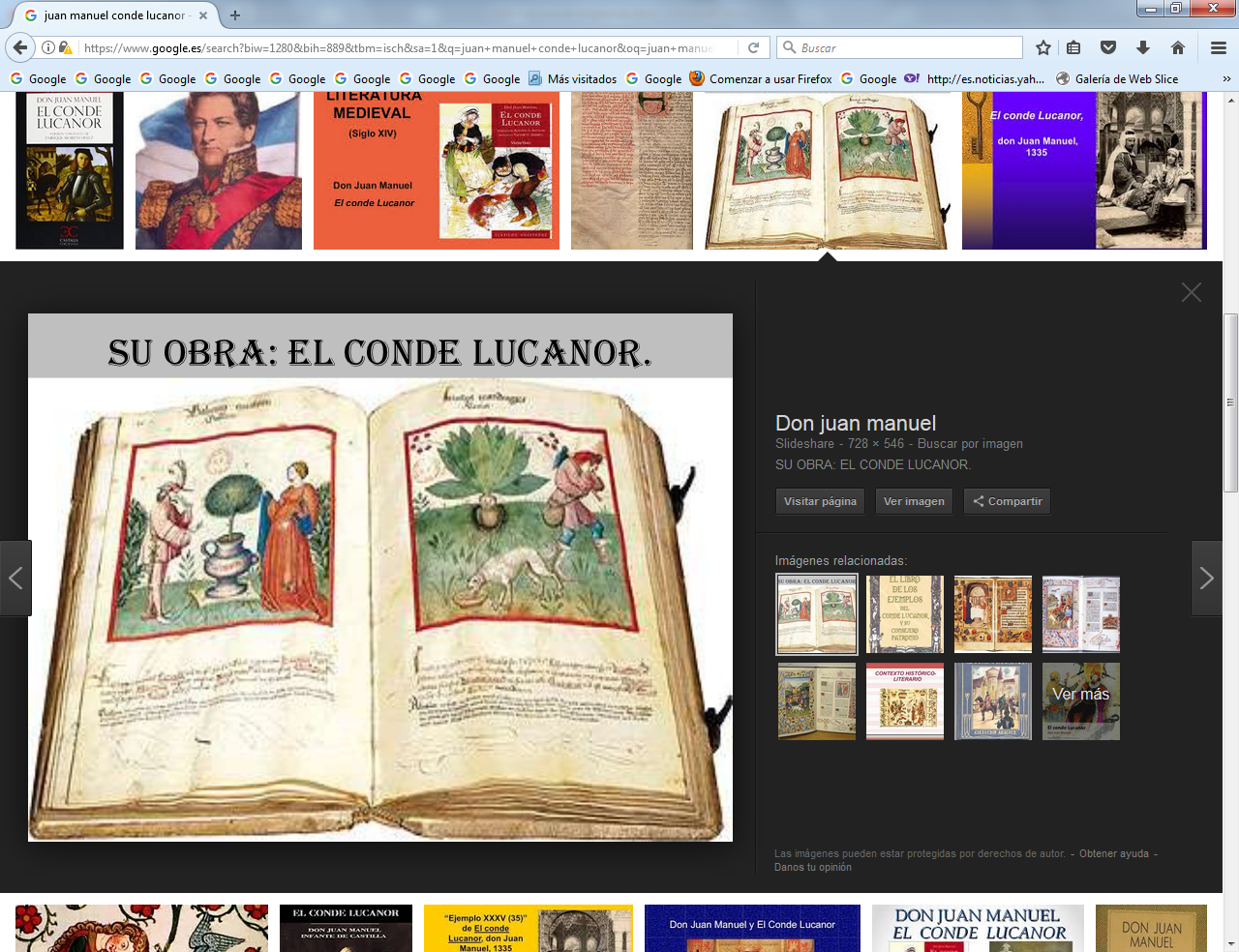    Leonardo de Pisa 1202 1280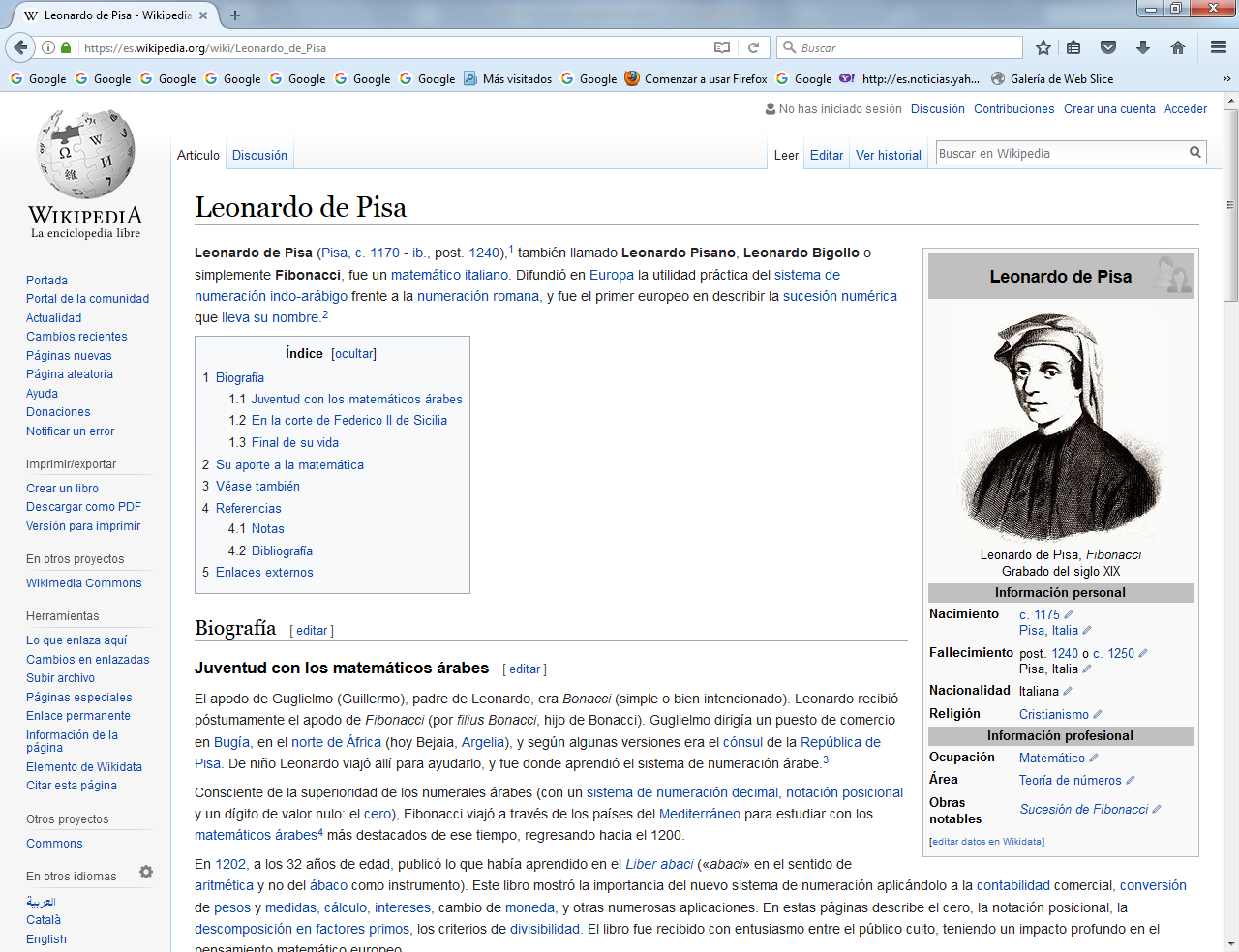  Leonardo de Pisa (Pisa, c. 1170 - ib., post. 1240), también llamado Leonardo Pisano, Leonardo Bigollo o simplemente Fibonacci, fue un matemático italiano.  Difundió en Europa la utilidad práctica del sistema de numeración indo-arábigo frente a la numeración romana, y fue el primer europeo en describir la sucesión numérica que lleva su nombre.2Juventud con los matemáticos árabesEl apodo de Guglielmo (Guillermo), padre de Leonardo, era Bonacci (simple o bien intencionado). Leonardo recibió póstumamente el apodo de Fibonacci (por filius Bonacci, hijo de Bonacci). Guglielmo dirigía un puesto de comercio en Bugía, en el norte de África (hoy Bejaia, Argelia), y según algunas versiones era el cónsul de la República de Pisa. De niño Leonardo viajó allí para ayudarlo, y fue donde aprendió el sistema de numeración árabeConsciente de la superioridad de los numerales árabes (con un sistema de numeración decimal, notación posicional y un dígito de valor nulo: el cero), Fibonacci viajó a través de los países del Mediterráneo para estudiar con los matemáticos árabes4 más destacados de ese tiempo, regresando hacia el 1200.En 1202, a los 32 años de edad, publicó lo que había aprendido en el Liber abaci («abaci» en el sentido de aritmética y no del ábaco como instrumento).  Este libro mostró la importancia del nuevo sistema de numeración aplicándolo a la contabilidad comercial, conversión de pesos y medidas, cálculo, intereses, cambio de moneda, y otras numerosas aplicaciones.  En estas páginas describe el cero, la notación posicional, la descomposición en factores primos, los criterios de divisibilidad. El libro fue recibido con entusiasmo entre el público culto, teniendo un impacto profundo en el pensamiento matemático europeo.En la corte de Federico II de SiciliaLeonardo fue huésped del emperador Federico II, que se interesaba en las matemáticas y la ciencia en general.    En el año 1225 publicó su cuarto libro, y el más famoso de todos ellos: Liber Quadratorum (El libro de los números cuadrados), a raíz de un desafío de un matemático de la corte de Federico II, Teodoro de Antioquía, que le propuso encontrar un cuadrado tal que si se le sumaba o restaba el número cinco diera como resultado en ambos casos números cuadrados. Curiosamente, el año de publicación del libro es un número cuadrado.  Fibonacci comienza con los rudimentos de lo que se conocía de los números cuadrados desde la antigua Grecia y avanza gradualmente resolviendo proposiciones hasta dar solución al problema de análisis indeterminado que le habían lanzado como desafío.En la parte original de la obra introduce unos números que denomina congruentes (Proposición IX) y que define, en terminología actual, como c = m × n ( m 2 − n 2 ) {\displaystyle c=m\times n(m^{2}-n^{2})}, donde m m {\displaystyle m}  y n son enteros n {\displaystyle n} positivos impares tales que m > n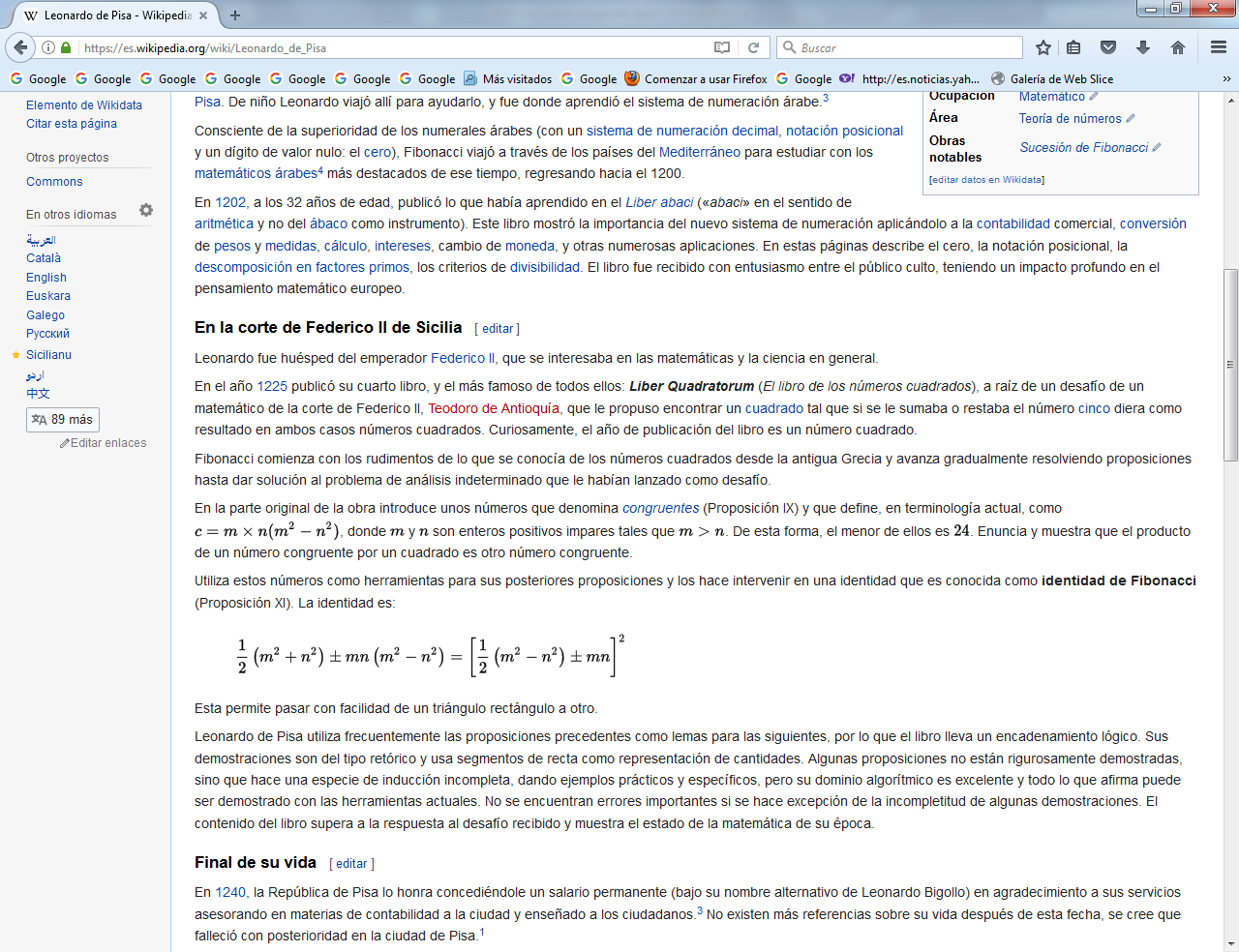 Enuncia y muestra que el producto de un número congruente por un cuadrado es otro número congruente.Utiliza estos números como herramientas para sus posteriores proposiciones y los hace intervenir en una identidad que es conocida como identidad de Fibonacci (Proposición XI). La identidad es:1 2 ( m 2 + n 2 ) ± m n ( m 2 − n 2 ) = [ 1 2 ( m 2 − n 2 ) ± m n ] 2 {\displaystyle {\frac {1}{2}}\left(m^{2}+n^{2}\right)\pm mn\left(m^{2}-n^{2}\right)=\left[{\frac {1}{2}}\left(m^{2}-n^{2}\right)\pm mn\right]^{2}} 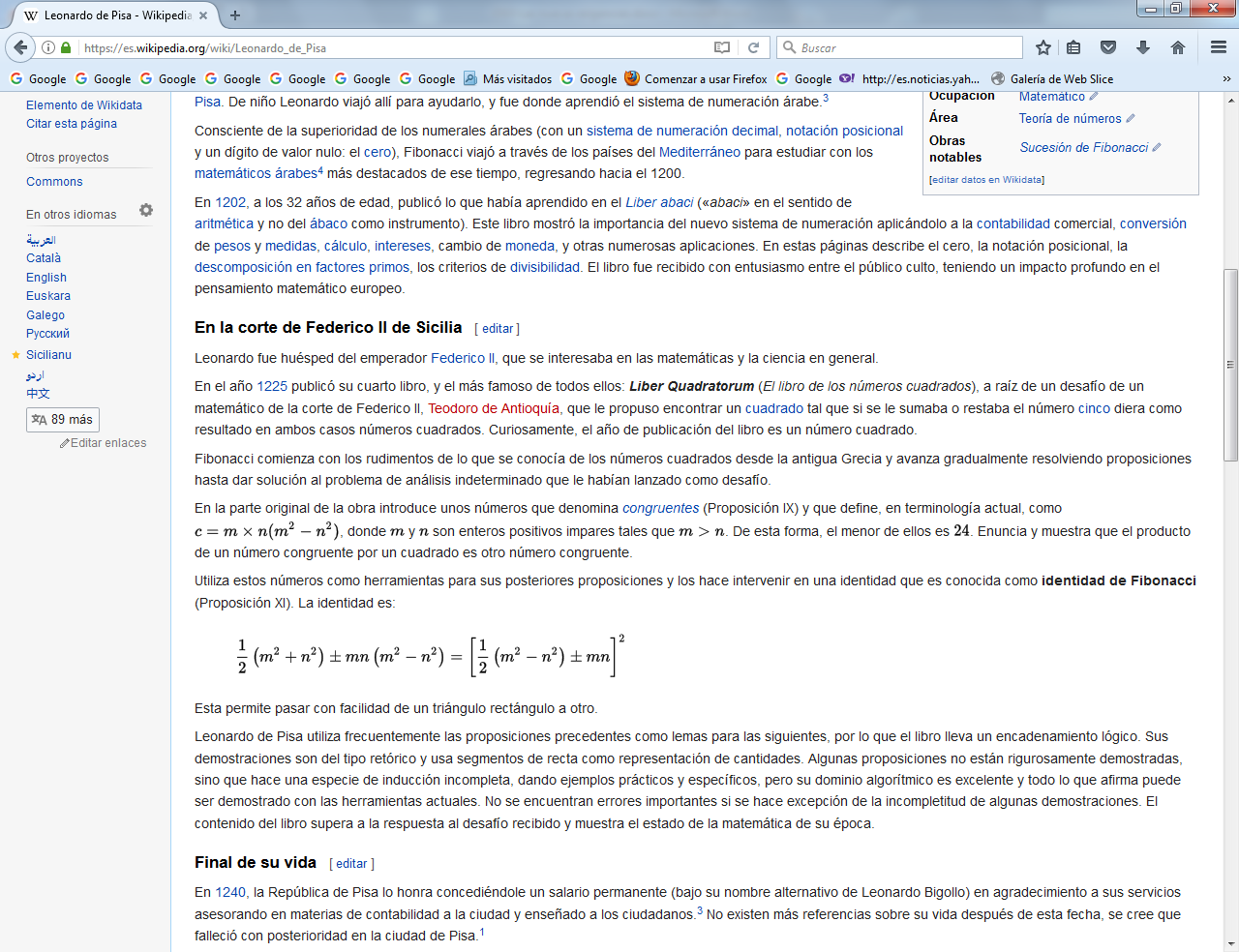  Esta permite pasar con facilidad de un triángulo rectángulo a otro.Leonardo de Pisa utiliza frecuentemente las proposiciones precedentes como lemas para las siguientes, por lo que el libro lleva un encadenamiento lógico. Sus demostra-ciones son del tipo retórico y usa segmentos de recta para representar cantidades. Algunas proposiciones no están rigurosamente demostradas, sino que hace una especie de inducción incompleta, dando ejemplos prácticos y específicos, pero su dominio algorítmico es excelente y todo lo que afirma puede ser demostrado con las herramientas actuales. No se encuentran errores importantes si se hace excepción de la incompletitud de algunas demostraciones. El contenido del libro supera a la respuesta al desafío recibido y muestra el estado de la matemática de su época.Final de su vidaEn 1240, la República de Pisa lo honra concediéndole un salario permanente (bajo su nombre alternativo de Leonardo Bigollo) en agradecimiento a sus servicios asesorando en materias de contabilidad a la ciudad y enseñado a los ciudadanos. No existen más referencias sobre su vida después de esta fecha, se cree que falleció con posterioridad en la ciudad de Pisa. Su aporte a la matemática esta en El Libro de los Números Cuadrados:      Liber Abaci (Libro del Ábaco). Fue escrito en 1202 y revisado y considerablemente aumentado en 1228. Se divide en quince capítulos. Un capítulo importante está dedicado a las fracciones graduales, de las que expone las propiedades. En ellas basa una teoría de los números fraccionarios y, después de haberlas introducido en los cálculos de números abstractos, las vuelve un instrumento práctico para la obtención de números concretos.    Todas las fracciones se presentan a la manera egipcia, es decir, como suma de fracciones con numeradores unitarios y denominadores no repetidos.     La única excepción es la fracción 2 3 {\displaystyle \textstyle {\frac {2}{3}}}2/3, que no se descompone. Incluye una tabla para descomposición en fracciones unitarias que se lee derecha a izquierda, como en las lenguas semíticas.Otras obras son: Practica Geometriae. (Geometría práctica) Está dividido en siete capítulos en los que aborda problemas de geometría dimensional referente a figuras planas y sólidas. Es la obra más avanzada en su tipo que se encuentra en esa época en Occidente.    Flos super solutionibus quarumdam questionum ad numerum et ad geometricam pertinentium. (Ramillete de soluciones de ciertas cuestiones relativas al número y a la geometría) Comprende quince problemas de análisis determinado e indeterminado de primer grado. Dos de esos problemas habían sido propuestos como desafío a Leonardo por Juan de Palermo, matemático de la corte del emperador Federico II.      Carta a Teodoro. Es una simple carta que Leonardo envía a Teodoro de Antioquía, astrólogo de la corte de Federico II. En ella se resuelven dos problemas. El primero es algebraico y consiste en encontrar objetos de diferentes proporciones. Estos objetos llevan los nombres de pájaros de diversas especies     Paul ver Eecke, quien tradujo el Liber Quadratorum al francés desde el original latino de la edición de 1228, opina que pudo haber sido una cortesía hacia Federico II, que era aficionado a la caza con halcón, previendo que su carta sería llevada al príncipe. El segundo problema es geométrico-algebraico. Se trata de inscribir en un triángulo isósceles un pentágono equilátero que tenga un lado sobre la base del triángulo y otros dos lados sobre los restantes de este. Lo reduce a una ecuación de segundo grado, dando un valor muy aproximado para el lado del pentágono en el sistema sexagesimal.    Liber Quadratorum. (El Libro de los Números Cuadrados) Consta de veinte proposiciones. Estas no consisten en una recopilación sistemática de las propiedades de los números cuadrados, sino una selección de las propiedades que llevan a resolver un problema de análisis indeterminado de segundo grado que le fuera propuesto por Teodoro.Rogerio Bacon 1210 - 1292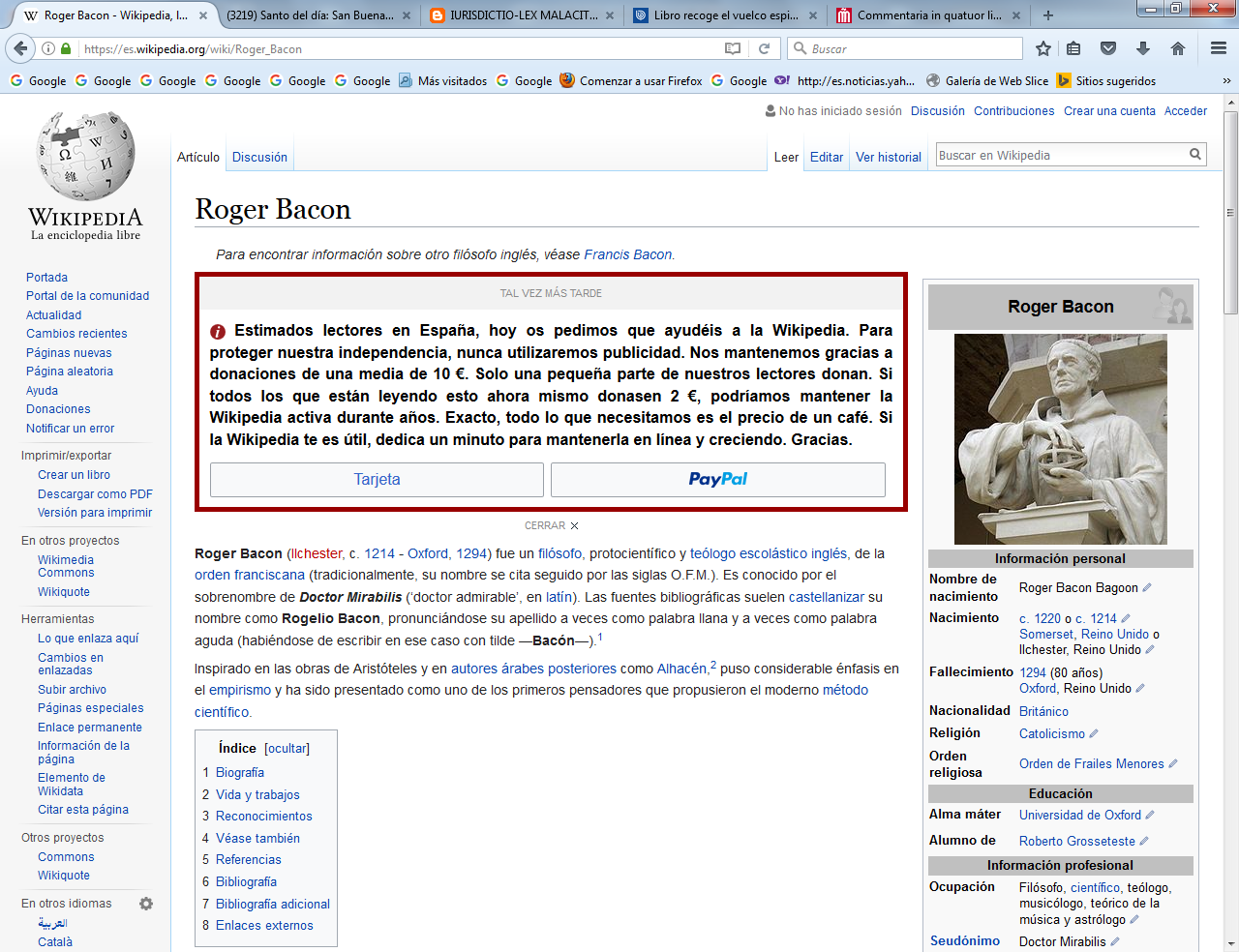    Roger Bacon (Ilchester, c. 1214 - Oxford, 1294) fue un filósofo, protocientífico y teólogo escolástico inglés, de la orden franciscana (tradicionalmente, su nombre se cita seguido por las siglas O.F.M.). Es conocido por el sobrenombre de Doctor Mirabilis (‘doctor admirable’, en latín). Las fuentes bibliográficas suelen castellanizar su nombre como Rogelio Bacon, pronunciándose su apellido a veces como palabra llana y a veces como palabra aguda (habiéndose de escribir en ese caso con tilde —Bacón—).    Inspirado en las obras de Aristóteles y en autores árabes posteriores como Alhacén,2 puso considerable énfasis en el empirismo y ha sido presentado como uno de los primeros pensadores que propusieron el moderno método científico.   Se piensa que Bacon nació cerca de Ilchester en Somerset, aunque según algunos fue en Bilsey, Gloucester. La fecha de nacimiento es igualmente incierta. La única fuente es su afirmación en el Opus Tertium, escrito en 1267, que «cuarenta años han pasado desde que aprendí el alfabeto». La fecha de 1214 asume que significa que 40 años han pasado desde que se matriculó en a la edad de 13. Si no quería decir eso, la fecha de nacimiento sería más probable alrededor de 1220.   Roger Bacon estudió en Oxford, donde leyó a Aristóteles. No hay evidencia de que obtuviera un doctorado —el título Doctor Mirabilis fue póstumo y figurado. Viajó a Francia en 1241, a la Universidad de París, entonces el centro de la vida intelectual de Europa, donde la enseñanza de Aristóteles, hasta ese momento prohibida porque Aristóteles era solo accesible a través de comentaristas islámicos, había sido recientemente reiniciada. Tras completar sus estudios, fue profesor de artes en esta universidad, entrando en contacto con Alejandro de Hales y Guillermo de Auvernia.    En 1247 retornó a Oxford y estudió intensamente durante muchos años, omitiendo mucha vida social y académica. Allí fue discípulo de Roberto Grosseteste y Adam Marsh. Encargó caros libros (que tenían que ser copiados a mano, en ese tiempo) e instru-mentos. Posteriormente se hizo franciscano.  Probablemente tomó los hábitos en 1253, después de 10 años de estudio que le habían dejado física y mentalmente exhausto.    Las dos grandes órdenes, franciscanos y dominicos, habían empezado a conducir la discusión teológica. Alejandro de Hales lideraba a los franciscanos y Alberto Magno y Tomás de Aquino a la orden rival. La habilidades de Bacon fueron pronto reconocidas, y se benefició de la amistad de hombres eminentes como Adam Marsh y Roberto Grosseteste, obispo de Lincoln. En el curso de su enseñanza e investigación realizó y describió varios experimentos.Vida y trabajos.   Estudios de óptica de Bacon.   El entrenamiento científico que Bacon había recibido le mostró los defectos del debate académico existente. Ninguno de los profesores aprendía griego. Aristóteles era conocido solamente a través de malas traducciones; lo mismo era cierto para las Sagradas Escrituras. La ciencia física no estaba dirigida por experimentos a la manera aristotélica, sino por argumentos basados en la tradición. Bacon se retiró de la rutina escolástica y se hizo devoto del estudio de las lenguas y la investigación experimental.   Al único profesor que irrespetaba era un cierto Petrus de Maharncuria Picardus, o "de Picardie", que es quizás cierto matemático, Petrus Peregrinus de Picardie, que parece ser el autor de un tratado, De Magnete, guardado en la Biblioteca Imperial de París. El contraste entre la oscuridad de ese hombre y la fama de la que se beneficiaban los jóvenes doctores despertó la indignación de Bacon. En la Opus Minus y Opus Tertium arremete contra Alejandro de Hales y otro profesor, que, dice, adquirieron su aprendizaje por enseñar a otros, y adoptó un tono dogmático, que originó que fuese recibido en París con aplausos, como alguien igual a Aristóteles, Avicena o Averroes.    Bacon fue siempre fiel a sus opiniones, mantenía lo que creía que era verdad y atacaba a quien estaba en desacuerdo, lo que le causó repetidamente grandes problemas. En 1256 fue designada una nueva cabeza de la rama científica de la orden franciscana: Richard de Cornwell, con quien Bacon había estado fuertemente en desa-cuerdo en el pasado. Pronto Bacon fue trasladado a un monasterio en Francia, donde durante cerca de 10 años solo pudo comunicarse con sus colegas intelectuales mediante escritos.     Bacon escribió al cardenal Guy le Gros de Folques, que se interesó por sus ideas y le pidió que escribiese un tratado completo. Bacon, que estaba restringido por una regla de la orden franciscana que le prohibía publicar trabajos sin un permiso especial, inicialmente dudó. El cardenal se convirtió en el papa Clemente IV y urgió a Bacon a que ignorase la prohibición y a escribir el libro en secreto. Bacon lo hizo y envió su trabajo, el Opus Maius, un tratado sobre las ciencias (gramática, lógica, matemática, física y filosofía), al papa en 1267. Fue seguido el mismo año por el Opus Minus (conocido también por Opus Secundum), sumario de los principales pensamientos de su primer trabajo. En 1268 envió su tercer trabajo, el Opus Tertium, al papa, que murió ese mismo año, aparentemente antes de ver, incluso, al Opus Maius, aunque sabía que el trabajo había llegado a Roma.       Bacon murió sin seguidores distinguidos o discípulos y fue rápidamente olvidado durante mucho tiempo.    En sus escritos, pide una reforma de los estudios teológicos. Proponía poner menos énfasis sobre cuestiones filosóficas menores, como en el escolasticismo.   En su lugar, la Biblia debería volver al centro de atención y los teólogos estudiar las lenguas en que sus fuentes originales fueron escritas. Él entendía varias lenguas y lamentó la corrupción de las Sagradas Escrituras y los trabajos de los filósofos griegos por nume-rosas malas traducciones y malas interpretaciones. Además urgió a todos los teólogos para estudiar intensamente todas las ciencias y añadirlas al currículum universitario.   Poseía uno de los intelectos más autorizados de su tiempo, o quizás de cualquiera, y a pesar de todas las desventajas y desalientos que sufrió, hizo muchos descubrimientos y acercó muchos otros. Rechazó el seguimiento ciego de las autoridades precedentes, tanto en el campo en el estudio teológico, como en el científico.Ramón Lulio  1232 1316https://es.wikipedia.org/wiki/Ramon_Llull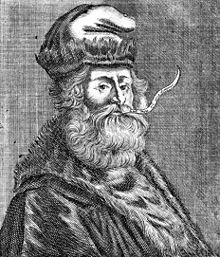    Ramon Llul o Lulio  (Mallorca, c. 1232 - 1315 o 1316), también conocido como Raimundo Lulio en castellano, Raimundus o Raymundus Lullus en latín, como رامون لول en árabe, como Raymond Lully por los ingleses o como Raymond Lulle por los franceses, fue un laico próximo a los franciscanos (pudo haber pertenecido a la Orden Tercera de San Francisco), filósofo, poeta, místico, teólogo y misionero mallorquín. Fue declarado beato por «culto inmemorial» y no por los cauces oficiales.  Su fiesta se conmemora el 27 de noviembre.   Se le considera uno de los pioneros en usar el catalán escrito y uno de los primeros en usar una lengua neolatina para expresar conocimientos filosóficos, científicos y técnicos, además de textos novelísticos. Se le atribuye la invención de la rosa de los vientos y del nocturlabio.    Conocido en su tiempo por los apodos de Arabicus Christianus (árabe cristiano), Doctor Inspiratus (Doctor Inspirado) o Doctor Illuminatus (Doctor Iluminado), Llull fue una de las figuras más avanzadas de los campos espiritual, teológico y literario de la Edad Media.      En algunos de sus trabajos (Artificium electionis personarum, 1247-83 y De arte electionis, 1299 ) propuso métodos de elección, que fueron redescubiertos siglos más tarde por Condorcet (siglo XVIII).    Fue escritor, divulgador científico, misionero, teólogo, entre otras cosas, y dejó en estos ámbitos una obra ingente, variada y de muy alta calidad escrita en catalán me-dieval, árabe y latín. La mayor parte de ella aún no ha sido traducida al castellano.      En la corte de Jaime I    Antes de casarse, ingresó en la corte del rey de Aragón en calidad de paje de su hijo segundo Jaime, futuro Jaime II de Mallorca. Pronto los nobles fueron conscientes de la brillante inteligencia de Ramón y lo convirtieron en preceptor del infante don Jaime, hijo de Jaime I de Aragón. Su ascenso en la corte de Aragón fue meteórico: fue sucesivamente senescal y mayordomo real del infante Jaime.Durante sus años en la corte, Ramón se dedicó a llevar una vida mundana, licenciosa y alegre, disfrutando lujos con gran ostentación y teniendo amoríos con doncellas, incluso adulterios declarados. A menudo se ha exagerado esta faceta de Llull para, por comparación, exaltar su posterior conversión mística.Durante este período la obra de Llull se reduce a canciones de amor, picarescas y divertidas, aptas para ser cantadas por los trovadores.    Hacia 1267, a sus 30 años, la vida de Ramón sufrió un vuelco trascendental: él mismo describe cómo tuvo una serie de cinco visiones de Cristo crucificado en cinco noches consecutivas.    La profunda impresión que le causaron estas visiones lo llevó a vender sus propiedades y patrimonio para adelantar la herencia de su mujer e hijos, a los que abandonó por sentirse llamado por Dios para predicar en los caminos.   Su etapa de nueve años de formación teológica y moral duró hasta 1275: en la Ciudad de Mallorca conoció y compró un esclavo musulmán de quien se sirvió como maestro para aprender el árabe.   Luego se retiró a una cueva en el Monte de Randa (Mallorca) donde se entregó a la meditación y la contemplación, y por último entró al monasterio cisterciense de La Real donde los monjes le enseñaron latín, gramática y filosofía — tanto islámica como católica —.    En 1274 el infante Jaime (que reinaría como Jaime II de Mallorca), antiguo alumno de Llull, lo llamó a su castillo de Montpellier, donde, bajo el mecenazgo del príncipe, el estudioso pudo escribir su Ars demostrativa ('El arte demostrativo'), obra que le valió ser recompensado con un dinero que invirtió de inmediato en la construcción del monasterio de Miramar en su isla natal. El objetivo de este monasterio era adiestrar misioneros para cristianizar a los árabes, enseñándoles las técnicas misioneras, métodos para desautorizar la filosofía islámica, enseñanza del árabe, etc.   La combinación exclusivamente luliana de estudios lingüísticos y teológicos para que los misioneros pudiesen evangelizar a fieles de otras religiones e idiomas encantó al papa Petrus Hispanus (Juan XXI), quien felicitó públicamente a Ramon en 1276.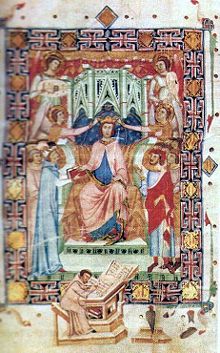 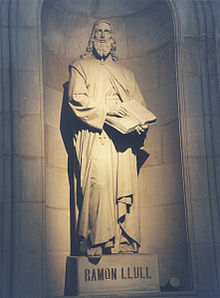 Coronación en Mallorca de Jaime II, protector y mecenas de Ramon Llull.      El papa siguiente, Nicolás IV, escuchó las exigencias de Llull para la convocatoria a una nueva cruzada sobre territorios dominados por los musulmanes, pero el pontífice se mostró remiso. El estudioso decidió, entonces, emprender su propia cruzada personal, que lo llevaría a Europa (Alemania, Francia e Italia), Tierra Santa, Asia Menor y el Magreb. Le interesaba sobremanera convertir a los musulmanes y judíos de esas regiones, por lo que no dudaba en predicar en las puertas de las mezquitas y sinagogas, lo que no siempre era recibido con agrado por los fieles de esos templos.   Durante esos viajes escribió gran cantidad de obras, destinadas principalmente a señalar los errores de los filósofos y teólogos de las otras religiones. Intentó fundar, asimismo, nuevos monasterios católicos en las zonas que visitaba.    En 1286 Ramon Llull recibió su título de profesor universitario (magister) por la Universidad de París. Un año después viajó a Roma para someter a pontífices y digna-tarios sus proyectos de reforma de la Iglesia, pero, una vez más, nadie lo escuchó, porque iba a solicitar financiación para la Cruzada que ambicionaba para poder convertir a todos los infieles de Tierra Santa.  Viendo que sus ruegos no obtenían el eco que esperaba, ingresó en 1295 en la orden franciscana, Fue aceptado en la Orden Tercera Franciscana, una de las tres ramas fundadas originalmente por el Santo de Asís, llamada Hermanos y Hermanas de la Penitencia.    En 1299, su antiguo discípulo, el por entonces rey de Mallorca Jaime II, lo autorizó para predicar en las mezquitas y sinagogas de su reino. Será la primera vez que Ramon Llull pueda cruzar los umbrales de los templos para expresar sus ideas ante los no cristianos.   En 1305 propuso su segunda versión sobre cómo recuperar Tierra Santa: el proyecto Rex Bellator, de unificación de las órdenes militares bajo el poder de un príncipe cristiano, soltero o viudo. La conquista se efectuaría partiendo de Almería, Granada, el norte de África y Egipto, bajo la protección de una flota. Parece claro el papel que en todo ello habría de jugar el rey Jaime II de Aragón.El proyecto Rex Bellator    La caída de los restos del reino de Jerusalén (San Juan de Acre, 1291 y Arwad, 1302) sacudió las conciencias de muchos cristianos que sólo podían explicarse el desastre a causa de pecados o vicios colectivos de la cristiandad que había que erradicar con profundas reformas.     El más activo (tres libros principales y muchas cartas y viajes a lo largo de treinta años) de los tratadistas de esta corriente de reformas fue Ramon Llull, que elaboró el proyecto Rex Bellator de unificación de las órdenes militares bajo un príncipe:Quomodo Terra Sancta recuperari potest (Documento 10037, diciembre de 1292), elaborado bajo la impresión de la caída de Acre. Lo empezó siendo Papa Nicolás IV y lo acabó con Sede vacante. La propuesta principal era la unificación de templarios, hospitalarios, teutónicos y caballeros de las órdenes peninsulares bajo un mando único y la creación de una escuela de misioneros versados en lenguas orientales.Liber de Fine (Documento 10522, abril de 1305); dedicado al nuevo Papa que acabaría siendo Clemente V. La coyuntura era la caída de Arwad y la captura del último mariscal del Temple, fray Dalmau de Rocabertí. La estrategia ahora se concretó: la unificación de las órdenes bajo un Rex Bellator; la expedición por la ruta Almería, Ceuta, Norte de África hasta Egipto y Jerusalén, apoyada por la flota y con los almogávares como tropas de choque. Se adivina claramente el protagonismo de Jaime II de Aragón y de su hijo mayor, el príncipeJaime de Aragón, que renunció al matrimonio y a la corona para vestir el manto blanco y la cruz roja.Liber de Acquisitione Terrae Sanctae (Documento 11910, marzo de 1309), aparecido tras la caída del Temple. Llull proponía ahora dos vías para la reconquista de Tierra Santa: al norte, los franceses con los hospitalarios y al sur Jaime II con las órdenes peninsulares.Finalmente, nada se llevó a cabo, excepto una expedición fracasada de Jaime II sobre Almería.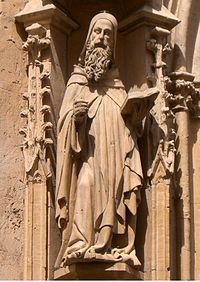 Ramon Llull, predicando    El 14 de noviembre de 1305, tras un año sin lograr elegir pontífice, el rey Felipe IV de Francia, llamado el Hermoso, haría coronar papa al obispo de Burdeos, el dominico Raimundo Bertrand de Got, bajo el nombre pontificio de Clemente V (aunque su elección se había producido el 5 de junio de 1305). Este papa vano, falto de decisión y poder, trasladaría la sede papal de Roma a Aviñón y se convirtió en un títere del monarca francés.   Entre ambos habían decidido terminar con los Caballeros Templarios, a los que encarcelaron en 1307 y acusaron, en medio de espantosas torturas, de blasfemia y herejía bajo el látigo de la Inquisición conducida por los dominicos.    En 1308 Clemente V, prácticamente obligado por Felipe IV de Francia, convocó a través de la bula Faciens misericordiam cum servo suo un Concilio, que tendría lugar en la ciudad de Vienne en 1311, para tratar variados temas que interesaban al soberano. Uno de ellos era hacer exhumar y quemar por herejía los huesos de su anterior enemigo, el papa Bonifacio VIII, que hacía siete años que había muerto. También se decidiría si correspondía hacer una nueva Cruzada, si procedía efectuar ciertas reformas de la Iglesia y se juzgaría si correspondía entregar a los templarios al brazo seglar para ser ejecutados en la hoguera.    Ramon Llull fue convocado y estuvo presente en las tres sesiones del Concilio, pero no han llegado hasta nosotros noticias acerca de cómo votó en cada uno de los graves asuntos que allí se ventilaron. Nos consta que la Cruzada y la reforma eclesiástica le interesaban particularmente, ya que habían sido el objeto de sus prédicas y ruegos durante décadas. Sin embargo, respecto del castigo a los templarios quedan nume-rosas dudas.    Los franciscanos solían ser designados en los tribunales inquisitoriales para moderar la tendencia a condenar de los dominicos, normalmente en proporción de uno por cada dos dominicos. En segundo término, los partidarios de las Cruzadas como Llull conocían y amaban a los templarios por el valor, el coraje, el espíritu de sacrificio y la enorme piedad que habían demostrado en los 187 años de su existencia y su arrojo en la segunda cruzada y las sucesivas. No tenemos, como se ha dicho, su voto escrito, pero es muy improbable que hubiese votado por la hoguera.    Si así fue, lamentablemente no fue escuchado por tercera vez, ya que los templarios fueron suprimidos como orden y muchos de ellos murieron en la hoguera, encabe-zados por su último Gran Maestre Jacques Bourguignon de Molay en 1314. La Orden como institución fue suprimida por Clemente V en el mismo acto como decreto papal y no como decisión del Concilio, a causa del descrédito en que había incurrido por las acusaciones recibidas, y no por su culpabilidad. Una de las propuestas presentadas por el franciscano, a saber, crear colegios para enseñar a los misioneros el idioma hebreo, el árabe y las lenguas orientales fue aceptada, mientras que la otra (marchar a una nueva cruzada) fue rechazada.   Terminado el Concilio, Ramon viajó a Túnez para continuar misionando. Es este trayecto escribió Liber de Deo et de mundo ("Libro acerca de Dios y el mundo") y Liber de maiore fine intellectus amoris et honoris ("Libro acerca del fin mayor de la inteligencia: el amor y el honor"). Ambas están fechadas en diciembre de 1315 y serían sus últimas obras.    Se desconoce la fecha exacta de su muerte. Se considera que falleció entre 13151 y 1316, cuando regresaba de su viaje desde Túnez hacia Mallorca. Ciertos cronistas afirmaron que fue linchado por una turba de airados musulmanes en Bugia,1 de lo que no hay prueba formal aunque padeciera prisión, golpes e insultos. Está enterrado en la Basílica de San Francisco de Palma de Mallorca. 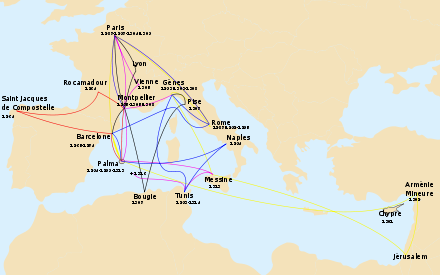 Los viajes de Ramón Llull (nombres en francés).   Lista de las Obras principales de Raimundo Lulio   Compendium logicae Algazelis ('Compendio de la lógica de Al-Gazzali')   Llibre de contemplació en Déu ('Libro de la contemplación de Dios', 1276)       demostrativa ('El arte demostrativo', Montpellier, 1274?)   Llibre de oracions e contemplació del entenimient'      ('Libro de las oraciones y la contemplación de la inteligencia', 1275)Libro del Orden de Caballería (Mallorca, 1281)Art de contemplació ('El arte de la contemplación', 1287)Les cents noms de Déu ('Los cien nombres de Dios', 1289)Libro de los mil proverbiosFélix o Libro de las maravillas (que incluye el Libro de las bestias)Árbol de la filosofía desiderativa (1290)Blanquerna (incluye el Libre d´amic e amat, 'Libro del amigo y el amado')Ars magna et ultima ('Arte magna y última')Lo Desconhort ('El desconsuelo', poesía, Roma, 1295)El árbol de la ciencia (Roma, 1296)Arbre de filosofia d'amor ('Árbol de la filosofía del amor', 1298)Cant de Ramon ('Canto de Raimundo', poesía, París, 1299)Libro del ascenso y descenso del entendimiento (Montpellier, 1304)Liber de fine ('El libro del fin', Montpellier, 1305)Liber de reprobationis aliquorum errorum Averrois ('Libro de reprobación de algunos errores de Averroes', París, 1310)Vida coetània ('Vida coetánea', autobiografía, París, 1311)Liber de Deo et de mundo ('Libro acerca de Dios y del Mundo', Túnez, 1315)Liber de maiore fine intellectus amoris et honoris ('Libro acerca del mayor logro de la inteligencia: el amor y el honor', Túnez, 1315Guillermo Occam (Ockham) 1300-1356                                  https://www.google.es/?gws_rd=ssl#q=Guillermo+de+Iccam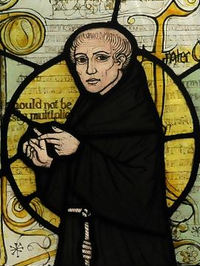 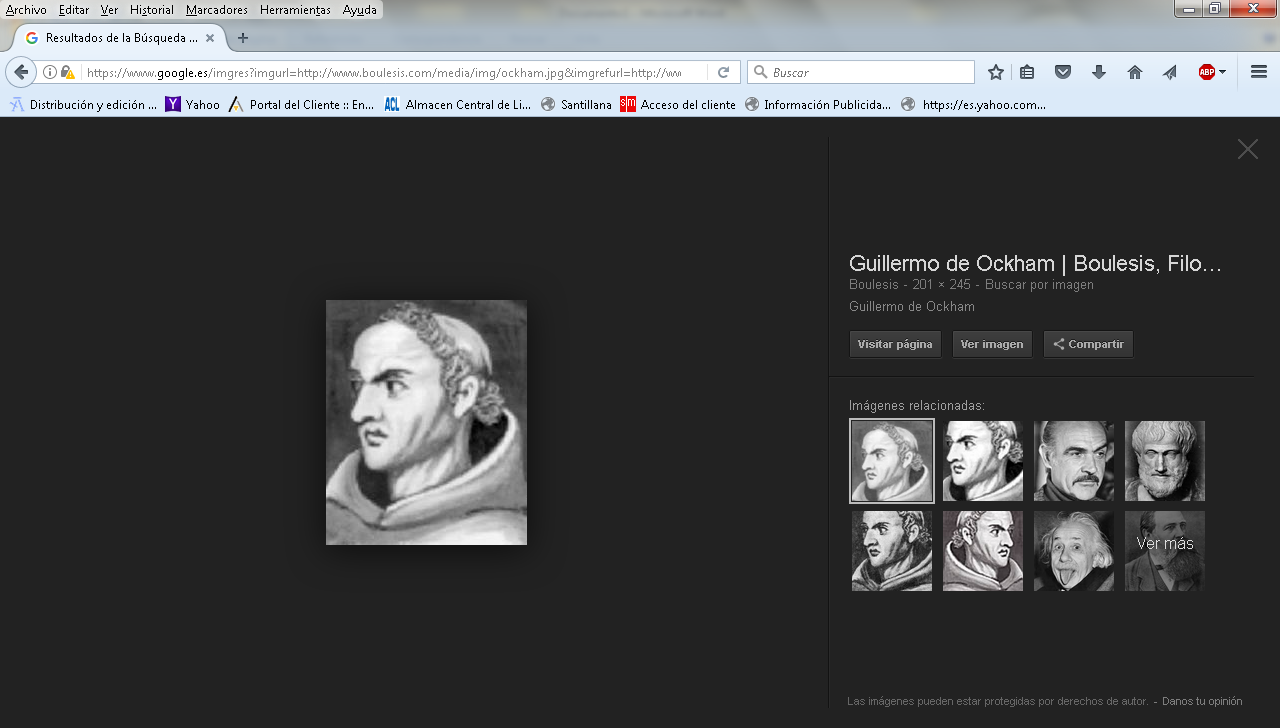   Franciscano de agudeza singular en sus exposiciones y escritos, hasta merecer de sus contemporáneos el calificativo de "Doctor Invencibilis" por su capacidad polémica (en latín, invencible) y "Venerabilis Inceptor" (iniciador, en latín) por su audacia y su actitud puritana.
   Había nacido en Surrey, Inglaterra. Su nombre de Ockham, en latín Occam, recuerda al franciscano que estudió y luego fue docente en la Universidad de Oxford desde 1309 hasta 1319, más que al  calumniador del Papado y defensor del Emperador.Guillermo de Ockham, también Occam, Ockam  (en inglés: William of Ockham) (c. 1280/1288 – 1349) fue un fraile franciscano, filósofo y lógico escolástico inglés, oriundo de Ockham, un pequeño pueblo de Surrey, cerca de East Horsley. Como miembro de la Orden Franciscana dedicó la vida a la pobreza extrema.    Murió a causa de la peste negra. Se le conoce principalmente sus principios metodológico, y por sus obras significativas en lógica, medicina y teología  Ockham entró en la Orden Franciscana siendo aún muy joven, y fue educado primero en el convento franciscano de Londres y luego en Oxford. No completó sus estudios en Oxford, pero fue durante este periodo y los años inmediatamente siguientes cuando escribió la mayoría de las obras filosóficas y teológicas sobre las que descansa primordialmente su reputación. Enseñó en la Universidad de París, siendo mentor del filósofo escolástico francés Jean Buridan (aunque luego, cerca de 1340, tendrán divergencias en sus posiciones nominalistas, lo cual es considerado un momento clave en el surgimiento del escepticismo religioso).
    En lo filosófico fue crítico, conceptualista más que nominalista, antitomista y antiescotista, lo cual significa que fue vitalista e independiente de criterio.  En lo fran-ciscano, se integró en la tendencia mística de la Orden con el Superior General Miguel de Cesena, paladín de una reforma utópica entre los franciscanos y acerbo criticó a la Curia Romana.      Llamado a Roma por el papa Juan XXII para justificar sus enseñanzas, quedó en arresto en un convento de Aviñón desde 1324 hasta 1328, mientras se examinaban sus escritos. Logró evadirse y huyó a Munich en 1328, protegido por el emperador Luis de Babiera.   Excomulgado por el Papa, se dedicó a combatir al pontificado, so pretexto de defender la auténtica pobreza franciscana, y a defender al Emperador, a quien había dicho, según la leyenda: "Emperador, defiéndeme con la espada y yo te defenderé con la pluma".
    Intentó en los últimos meses de su vida una reconciliación con el Clemente VI y con el nuevo Superior, a quien devolvió el sello de la Orden que tenía en su poder, así como que se le levantaran las censuras que sobre él pensaban. Pero murió antes de lograr ambos objetivos.
    Entre sus obras figuran las "Obras de Oxford" y diversos escritos sutiles como "Comentarios a las sentencias",  "Comentarios sobre la lógica de Aristóteles", y "Sobre la Filosofía natural", en el terreno filosófico. En el teológico escribió "Sobre el sacra-mento del altar" y "Centiloquio teológico", entre otras obras.   Y luego escribió diversas diatribas antipontificias como "Diálogo entre maestro y discípulo sobre el poder del Pontífice y del Emperador", "De los dogmas del Papa Juan XXII” y "Los errores del Papa Juan XXII". En estos escritos daba la primacía al poder civil sobre el religioso en diversas competencias y abrió el camino de las posturas radicales de Wicleff, de Juan de Huss, de Calvino y de Lutero.  Sus ideas se convirtieron muy pronto en objeto de controversia. Tradicionalmente se ha considerado que fue convocado a Aviñón en 1324 por el Papa Juan XXII acusado de herejía, y pasó cuatro años allí bajo arresto domiciliario mientras sus enseñanzas y escritos eran investigados, si bien esto ha sido recientemente cuestionado. De hecho, pudo haber sido enviado a Aviñón en 1324 para enseñar filosofía en la prestigiosa escuela franciscana, y ganarse así enemigos entre sus competidores académicos, especialmente los seguidores de Tomás de Aquino (que había sido canonizado por Juan XXII un año antes de la llegada de Ockham), alguno de los cuales habría acusado a Ockham de enseñar herejías. Pero hay evidencias de que hasta 1327 no fue realmente convocado ante el Papa para responder por los cargos presentados ante una comisión de expertos (sin representación franciscana), pero ningún arresto domiciliario siguió a este ejercicio, no emitiendo juicio alguno el Papa. Algún tiempo después del 9 de abril de 1328, ante el ruego de Miguel de Cesena, dirigente de la Orden franciscana, Ockham estudió la controversia entre los francis-canos espirituales y el papado sobre la doctrina de la pobreza apostólica, que se había convertido en principal para la doctrina franciscana, pero que era considerada dudosa y posiblemente herética tanto por el papado como por los dominicos. Ockham se adhirió al movimiento de los espirituales y concluyó que el Papa Juan XXII era un hereje, posición que defendió más tarde en su obra.Antes de esperar al dictamen sobre la herejía u ortodoxia de su filosofía, Guillermo huyó de Aviñón el 26 de mayo de 1328, llevándose el sello de la orden franciscana; se dirigió a Pisa con Miguel de Cesena y otros frailes. Finalmente conseguirían la pro-tección  del emperador Luis IV de Baviera.    Tras su huida de la corte papal, Ockham fue excomulgado, pero su pensamiento nunca fue oficialmente condenado. Guillermo pasó gran parte del resto de su vida escribiendo sobre asuntos políticos, incluyendo la autoridad y derechos de los poderes temporal y espiritual. Se convirtió en el líder de un pequeño grupo de disidentes franciscanos en la corte de Luis en 1342, tras la muerte de Miguel de Cesena.  Murió el 9 de abril de 1349 en el convento franciscano de Múnich, probablemente a causa de la peste negra. Fue rehabilitado póstumamente por la Iglesia en 1359.Pensamiento  Filosofía  Ockham ha sido llamado «el mayor nominalista que jamás vivió» y tanto él como Duns Scoto, su homólogo en el bando realista, han sido considerados por algunos como las dos «mentes especulativas más grandes de la Edad Media» entre los pensadores pertenecientes a la escuela franciscana. Por ello, se ha escrito que son «dos de los metafísicos más profundos que jamás vivieron» (C. S. Peirce, 1869), honor que comparten con otros autores medievales como Agustín de Hipona, Alberto Magno, Tomás de Aquino, Buenaventura de Fidanza, Nicolás de Cusa o Giordano Bruno (cfr. cualquiera de las ediciones de la conocida obra de Etienne Gilson, Historia de la filosofía Medieval).   En sus razonamientos hizo frecuente uso del «principio de economía», aunque no llegase a escribir la frase que se le atribuye: «entia non sunt multiplicanda praeter necessitatem» (no hay que multiplicar los entes sin necesidad);  por ello, aunque dicho principio es muy anterior a él —ya lo utilizaban los antiguos griegos y aparece en el Organon aristotélico—, fue bautizado como «navaja de Ockham», «con la que puso las barbas de Platón a afeitar». La formulación de esta máxima, conocida en el ámbito cultural anglosajón como principio de parsimonia, tal como la formuló Bertrand Russell (1946, 462—463) en los Principia, establece que si un fenómeno puede explicarse sin suponer entidad hipotética alguna, no hay motivo para suponerla.  Es decir, siempre debe optarse por una explicación en términos del menor número posible de causas, factores o variables.Pionero del nominalismo, algunos consideran a Ockham el padre de la moderna epistemología y de la filosofía moderna en general, debido a su estricta argumentación de que sólo los individuos existen, más que los universales, esencias o formas supra-individuales, y que los universales son producto de la abstracción de individuos por parte de la mente humana y no tienen existencia fuera de ella. Ockham es considerado a veces un defensor del conceptualismo más que del nominalismo, ya que mientras los nominalistas sostenían que los universales eran meros nombres, es decir, palabras más que realidades existentes, los conceptualistas sostenían que eran conceptos mentales, es decir, los nombres eran nombres de conceptos, que sí existen, aunque sólo en la mente.Su tesis sobre la diferencia entre “lo universal” y “lo particular” (lo universal, decía, sólo existe en la mente humana) la aplicó a la religión, y por ello se le considera un precursor de la separación entre razón y fe. Para conocer a Dios, según Ockham, sólo puede servir la fe. Se alejaba así de Tomás de Aquino, partidario de conjugar filosofía y teología. 4  Gran Cisma final de etapa   El Cónclave de 1378  para la elección del nuevo pontífice de la Iglesia se celebró en Roma; los habitantes de la ciudad no querían que el Papa se instalase de nuevo en Aviñón3 y por ello se produjeron importantes disturbios, no solo en la ciudad, sino en toda la península. Se impidió a los cardenales abandonar Roma. Incluso algún cardenal fue agredido, como Bertrand Lagier.   Las autoridades municipales de la ciudad hicieron saber a los cardenales que no podrían contener a las turbas si la elección no se realizaba según su gusto. Sin embargo, la situación no era tan peligrosa ya que los cardenales no tomaron todas las medidas que en caso de temer por sus vidas habrían puesto: los grupos armados que les acompañaban quedaron fuera de la ciudad y no usaron el Castillo Sant'Angelo (que estaba más protegido) para el cónclave, sino que decidieron reunirse en la basílica de San Pedro.    El cónclave comienza el 7 de abril de 1378 con 16 cardenales (10 de los cuales eran franceses). Mientras van llegando los cardenales, las turbas romanas les gritan enfervorizadas: «Romano, romano lo volemo, o almanco italiano» («lo queremos romano, romano, o al menos italiano»). Luego entraron en las estancias pontificias amenazando a los electores. Los cardenales hicieron saber a las autoridades civiles que, si continuaban las presiones, la elección no podría considerarse válida.     Al día siguiente el cardenal Giacomo Orsini propuso la elección de un papa de compromiso que fuera temporal mientras se pudiera organizar un cónclave con la necesaria seguridad.     La propuesta fue rechazada unánimemente. Finalmente y a instan-cias de los cardenales Pedro de Luna y Jean de Cros, fue elegido el arzobispo de Bari, Bartolomeo de Prignano, quien tomaría el nombre de Urbano VI.     Dos se oponen: el cardenal de Bretaña y el cardenal Guillaume de Noellet. El primero luego concede su voto al candidato de los demás y el segundo anuncia que seguirá a la mayoría. En cambio, el cardenal Orsini considera que, debido a la situación de presión, la elección podría ser inválida por tanto vota en contra.  La noticia no se anuncia inmediatamente.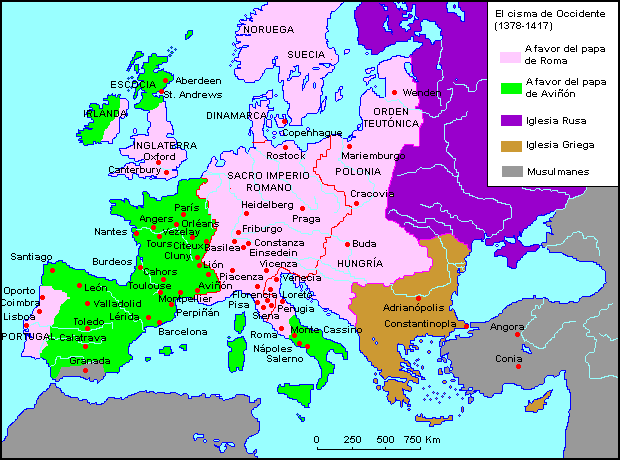      A media mañana el cardenal Orsini anuncia a las turbas que se tendría un papa italiano antes del fin del día. Luego convoca a siete obispos para evitar que se conociera la noticia antes de tiempo. Al comer, se renueva la votación y 12 cardenales votan a favor de Prignano. Pero la situación se vuelve nuevamente difícil por la presión de la multitud. Orsini pide a todos que se dirijan a la basílica de san Pedro: esto llevó a una confusión pues pensaron que el elegido era el prior de la basílica, es decir, el cardenal Tebaldeschi, a quien hicieron los honores.    Pero algunos supusieron que se trataba de una dilación debido a que el elegido no era italiano, y entonces arremetieron contra los cardenales. En la confusión, los asaltantes, inducidos por la confusa pronunciación de un monseñor francés presente en el lugar, que quiso decir «Bari», creyeron que el elegido era el obispo Jean de Bar. Esto acrecentó la furia de la turba. La confusión era enorme y en medio de ella los cardenales abandonaron el palacio papal, siendo incluso agredidos.Inicio del Cisma    Inicio del Pontificado de Urbano VI.  El día 9 de abril los cardenales que se quedaron en Roma (doce) aprueban la entronización del Papa recién elegido aunque varios de ellos se niegan a salir de sus casas por temor a las turbas. Los días siguientes la situación se tranquiliza, lo que permite que regresen a Roma los demás electores. El 18 el Papa fue coronado por Orsini. El 24 de junio Urbano recibió la carta de aprobación de los cardenales que se habían quedado en Aviñón.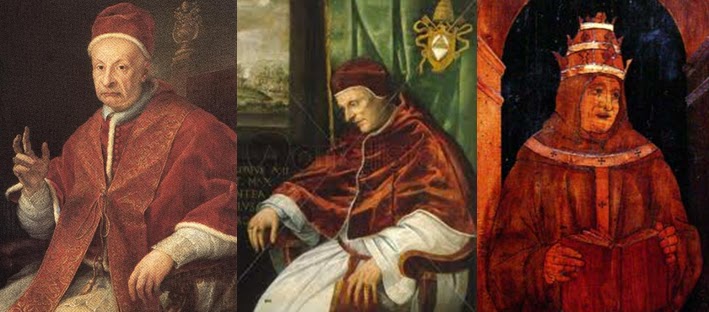 Los tres Papa simultaneos    El nuevo pontífice era partidario de una reforma de la Iglesia y desde el inicio no ahorró críticas al modo de vida de los cardenales, tales como Jean de La Grange, que llevaban una vida de lujos y exagerada pomposidad. También dispensó un trato poco amable a los embajadores de Nápoles y de Fondi granjeándose la enemistad de sus señores.    Unos días después de su elección reprendió a los obispos presentes por estar en Roma y no al frente de sus diócesis. El cardenal obispo de Pamplona, Martín de Zalba, se enfrentó a él negando la acusación, alegando que estaba en Roma como refrendario del Papa     La declaración de Anagni y el cisma de Fondi    Finalmente, con el verano, los cardenales salieron de Roma y algunos de ellos comenzaron a oponerse abiertamente al Papa. Cuatro de los electores, precisamente los italianos, son los únicos que se quedan en Roma. Los demás se reúnen en Anagni y el 2 de agosto declaran que la elección realizada doce días antes era inválida por falta de libertad de los cardenales. A este acto siguieron una serie de negociaciones en que incluso los cardenales italianos titubearon solicitando la celebración de un concilio.   El 9 de agosto el grupo de Anagni endureció su posición y comenzó a buscar apoyos políticos pues era evidente ya que Urbano no cedería, ni consentiría que se celebrase un nuevo cónclave. Luego se trasladaron a Fondi donde recibieron también el apoyo militar de la reina de Nápoles, Juana I. En septiembre Borsano, Corsini y Orsini se unieron a los cardenales de Fondi y el rey francés les hizo saber su apoyo.   El 18 de septiembre, Urbano VI –que ya no contaba con el apoyo de ningún cardenal– decidió nombrar un nuevo colegio: 29 cardenales (20 italianos) y de este modo seguir adelante. Con estos antece-dentes, el 20 de septiembre se produjo un nuevo cónclave que eligió a Roberto de Ginebra quien tomó la denominación de Clemente VII.11 Era el inicio formal del cisma.   En loss mapas mapas se puede apreciar la división en la que se vio inmersa Europa durante el Cisma de Occidente. Unos reinos dieron su obediencia al papa de Aviñón (en rojo), otros al papa de Roma (en azul) y otros, según la conveniencia, cambiaron de bando una o más veces.    Cristiandad dividida y  División de los reinos y señoríos     Al parecer el apoyo del rey francés fue decisivo para los cardenales de Fondi: se le achaca haberlo hecho porque quería que los papas volvieran a Aviñón y por su parentesco con el finalmente elegido papa, Clemente. En cuanto se eligió a Clemente en el cónclave de Fondi, el rey francés reunió a su consejo y decidieron apoyarlo. Sin embargo, la universidad de París se opone y decide, al menos al inicio, mantenerse neutral.   Comenzó la «guerra de legados» que ambos papas enviaron a todos los reinos y señoríos. Tras Francia, el condado de Saboya y Escocia se alinean con Clemente. Ingla-terra (no sin problemas en sus territorios dentro del continente) y el imperio germánico ya con Carlos IV, elegido ese mismo año, se ponen de parte de Urbano, aunque también algunos territorios del Imperio (los más occidentales y meridionales) se pasaron a la obediencia de Clemente.    En la península ibérica, el rey Enrique II de Castilla convoca una asamblea para estudiar el asunto en Illescas (diciembre de 1378). Pero no se llega a nada y se decide consultar a otros reinos. Hasta 1380 en que, tras una especie de sínodo realizado en Medina del Campo, el reino se decanta a favor de Clemente.     Se anuncia oficialmente esta decisión en Salamanca en mayo de 1381 aún cuando parte del clero consideraba mejor la solución de la convocatoria de un concilio.    En Aragón, el rey Pedro IV también se hizo aconsejar por medio de asambleas y ante la imposibilidad de que una de las partes prevaleciera, tomó la original decisión de decla-rarse «neutral» y disponer de la financiación del clero asumiendo también las rentas de la Cámara Apostólica. Así se mantuvo hasta que murió. Por su parte, Carlos II de Navarra también se mantuvo neutral. El rey Fernando I de Portugal se decanta por Clemente a fines de 1379, pero reconoció a Urbano en 1381 y volvió a la obediencia a Aviñón el año siguiente, siempre de acuerdo con los movimientos políticos de la corona. Tras la batalla de Aljubarrota (1385) se pasarán definitivamente a los «urbanitas».    Como se ha mencionado anteriormente, en la península itálica tanto Fondi como Nápoles se unen desde el inicio a los cardenales contrarios a Urbano y luego al Papa Clemente. A estos se suman el Marquesado de Montferrato, Viterbo. Apoyaban a Urbano: Florencia, Pisa y Perugia.    Milán se mantuvo entre ambas obediencias. En Italia además se dieron los primeros enfrentamientos armados que buscaban la prevalencia de uno de los papas. El primero ocurrió en Carpineto (1379) y terminó con la victoria urbanita. La situación se agravó de tal manera que Clemente tuvo que huir primero a Nápoles (donde las turbas le gritaban de todo a pesar del apoyo de la reina) y luego a Aviñón.   Evidentemente tras una separación tal de la cristiandad estaban las alianzas políticas del momento. Las universidades también se dividieron, en general las que sostenían el nominalismo pasaron al Papa Urbano. En cambio las que se mantuvieron tomistas fueron seguidoras de Clemente o se mantuvieron neutrales. Más curioso resulta el constatar que precisamente los reinos que apoyaron a Urbano fueron los que luego apoyarían más la Reforma protestante, con excepción de Italia y la península ibérica.División de la Iglesia     Urbano y Clemente, se excomulgaron uno al otro, de esa forma toda la cristiandad se encontró excomulgada. Los fieles católicos estaban confundidos, tenían delante a dos personas que decían y reclamaban ser el representante de Dios y de su Iglesia. El caos era tremendo, muchas diócesis con dos obispos, monasterios con dos abades, órdenes religiosas con dos generales, parroquias con dos párrocos, etc. Uno clementino y otro urbaniano Por ejemplo, los dominicos que contaban con 24 provincias, 19 de ellas dieron su obediencia al papa de Roma, mientras que 5 al papa aviñonés.   Cada obediencia tenía incluso su santo, Catalina de Siena y Catalina de Suecia eran urbanistas, mientras que Coleta de Corbie y Vicente Ferrer estaban a favor de Clemente VII. Varios de ellos serían canonizados o beatificados por la Iglesia luego de la unificación.   Algunos, como el arzobispo de Toledo, decidieron permanecer neutrales ante la duda, de hecho, en la Eucaristía rezaba pro illo qui est verus papa, «por quien es el verdadero papa».    Intentos de solución     Via facti: ¿por medio de la guerra?    Tras el cónclave de Fondi (1378), la reina Juana de Nápoles se adhirió al grupo que seguía a Clemente VII pero esta era la opción menos popular entre la población, que quería un papa italiano. El conde de Anjou, Luis I de Anjou, tras encontrarse con Clemente VII pensó en una solución que implicaba el uso de las armas contra el Papa Urbano VI usando la base de Nápoles. Para ello, la reina adoptaría a Luis I como hijo y el Papa Clemente reconocería oficialmente la adopción, luego este se haría con un ejército que entraría en Nápoles y desde allí comenzaría la guerra contra Urbano.    El 29 de junio de 1380, Juana adoptó a Luis I, haciéndolo su heredero, pero la acción en Nápoles tuvo que esperar debido a la muerte del rey francés. En respuesta Urbano declaró hereje a la reina Juana, la depuso y nombró rey a Carlos de Durazzo. El 16 de julio de 1381, Carlos III, que tomó ese nombre, se hizo con Nápoles aunque la reina resistió en el Castel Nuovo hasta el 2 de septiembre.    El conde de Anjou no se dio por vencido: se hizo nombrar heredero oficial por el Papa Clemente VII y formó un ejército en mayo de 1382. Atravesó Italia pero en julio la reina muere o es asesinada y su ejército disperso y falto de fondos, aunque gana algunas batallas es finalmente arrinconado en Tarento. Se retira a Bari y luego el conde enferma y muere el 21 de septiembre de 1384. Así, los intentos de acabar el cisma por las armas se mostraron fallidos.    Via concilii: por medio del concilio Conciliarismo     Tras el primer recurso a las armas, y al tiempo de este, se intentaron otras vías para la reconciliación: la primera de ellas es la via cessionis, que pretendía que uno de los dos papas, o los dos, abdicaran; la segunda era la via compromossionis, con la que se aceptaba el arbitraje de un tercero y se acataba la decisión final de este.   Finalmente la via concilii, que consistía en que los dos papas debían aceptar el juicio de un concilio ecuménico. También quienes querían acabar con el cisma buscaban algún sistema teológico que permitiera deponer a los papas o juzgar su proceder o la validez del cónclave.    En este momento se desarrolló con fuerza la doctrina conciliarista, que hunde sus raíces sobre todo en las doctrinas de Guillermo de Ockam y Marsilio de Padua, quienes afirmaban la superioridad de un concilio general sobre el Papa. Algunas universidades famosas como las de Oxford, Salamanca y París fueron los principales núcleos del conciliarismo.    Los problemas para la celebración del deseado concilio no eran solo de naturaleza teórica o teológica sino también política dada la división de toda Europa. De todos modos no fueron pocos los que se dedicaron a reflexionar sobre el problema como por ejemplo, Conrado de Gelnhausen, Enrique de Langenstein o Pierre d'Ailly.   Dado que el rey de Francia, impulsado por el Conde de Anjou, buscaba la solución por la fuerza del cisma, hizo presión para acallar las voces favorables al concilio: los profesores terminaron por abandonar la universidad y trasladarse a ciudades del imperio donde podían seguir enseñando sus tesis tanto conciliaristas como nominalistas.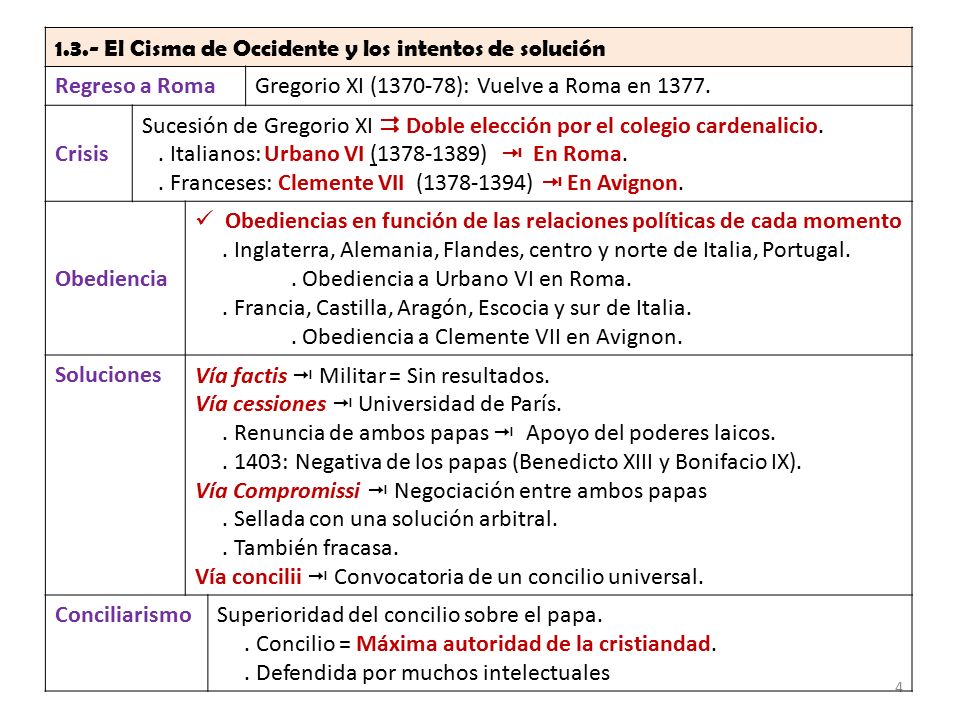     Recrudecimiento del Cisma: Cónclave de 1389    Urbano VI murió en 1389. Se pensó que con su muerte se llegaría al final del conflicto, sin embargo, los cardenales fieles al difunto papa escogieron al cardenal Piero Tomacelli como su sucesor. El nuevo pontífice romano tomó el nombre de Bonifacio IX. De igual modo procedieron los cardenales disidentes, tras la muerte de Clemente VII, acaecida el 16 de septiembre de 1394, se reunieron en cónclave en Aviñón, a pesar de la negativa de los reyes, y eligieron pontífice al cardenal Pedro de Luna, quien tomó el nombre de Benedicto XIII.      El cisma recrudeció, en la sede de Roma, a Bonifacio IX, le sucedió primero Inocencio VII (1404-1406) y luego Gregorio XII (1406-1415). El aviñonés en cambio permaneció en el solio pontificio hasta el fin del cisma. Este era de carácter mucho menos manejable que su antecesor, los franceses cambiaron de bando y se inclinaron por encontrar una solución.    En la Universidad de París, Enrique de Langenstein y Conrado de Gelnhausen, pronto seguidos por Pedro de Ailly y por Jean Gerson, indicaron las «tres vías» que podían poner fin al cisma: el compromiso, la cesión y el concilio.   En 1407 se estuvo a punto de dar una solución al problema, los dos papas de entonces, Gregorio XII y Benedicto XIII, acordaron encontrarse en Savona, para abdicar conjuntamente y dar paso a una nueva elección. Sin embargo, los dos se arrepintieron y no estuvieron dispuestos a ceder el poder. A este punto los perfiles se dirigían más hacia la solución de un concilio ecuménico, superior al papa.El Concilio de Pisa    Los cardenales disidentes, las ciudades del norte de Italia, el rey de Francia y por supuesto la Universidad de París llegaron al acuerdo de convocar un Concilio en Pisa, al cual se adhirieron los alemanes y los ingleses. El concilio comenzó el 25 de marzo del 1409, inmediatamente fueron llamados los dos papas (quienes no se presentaron) a comparecer en calidad de acusados y fueron depuestos el 5 de junio como herejes y cismáticos, basándose en las teorías de Ailly y Gerson. Los 24 cardenales presentes se reunieron en cónclave inmediatamente y eligieron como nuevo Papa a Pedro Philargés, franciscano, humanista, profesor en Oxford y en París y de origen cretense, quien tomó el nombre de Alejandro V.    A pesar de la gran cantidad de obispos que habían acudido a Pisa y de que al papa elegido en el cónclave le siguieran en obediencia la mayoría de los reinos cristianos, la legitimidad de la convocatoria del concilio era dudosa. De hecho no todos los cardenales y teólogos estaban convencidos de que la autoridad de un concilio pudiese deponer a un papa (en cualquier situación), ni de cómo se podría llevar a término esa decisión. El concilio en vez de ser la solución, empeoró la situación, pues se pasó de un diabólico dualismo a un maldito trinomio.    El pisano Alejandro V solo duró un año en el cargo, puesto que murió en Bolonia al año siguiente de su elección. Su sucesor, Baldassare Cossa, será elegido por los cardenales pisanos el 17 de mayo de 1410, y tomará el nombre de Juan XXIII.    En Italia, continuó la lucha en Nápoles y Roma, el embrollo llegó a su colmo. Tomada Roma por Juan XXIII y saqueada por Ladislao de Durazzo, aquel celebró en ella un nuevo concilio. Francia se mantenía desgarrada por la contienda entre los borgoñones y los Armagnacs (netamente galicanos).   Benedicto XIII, reconocido por Aragón, Navarra, Castilla y Escocia, se retiró a Barcelona y después, en 1411, a Peñíscola. Por su parte, Gregorio XII se vio obligado a huir a Gaeta y a Rímini por la deserción de los venecianos.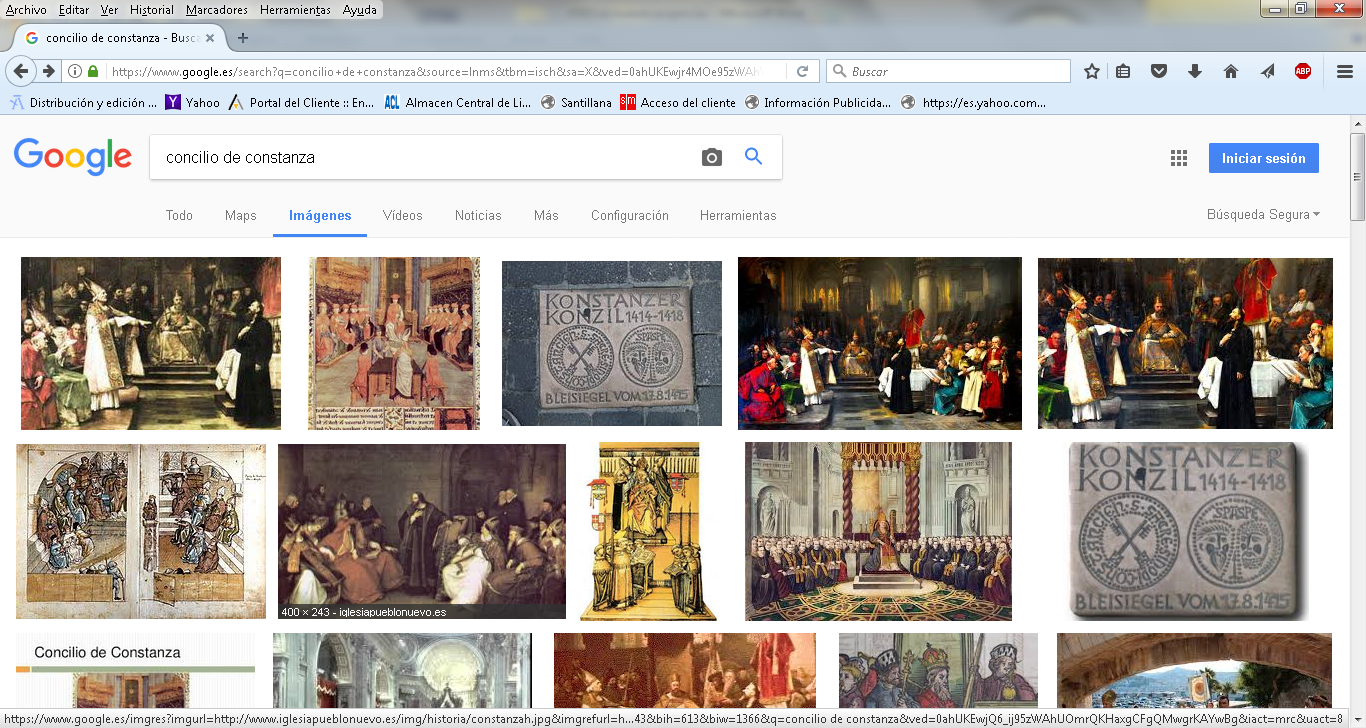     Concilio de Constanza   Habemus Papam . Concilio de Constanza.      Para muchos, la salvación de la Iglesia solo podía venir del Emperador, que era el único que tenía poder para convocar un concilio ecuménico fuera del papa. Segismundo, elegido Rey de los Romanos en 1410, había dado su obediencia a Juan XXIII, pero soñaba con desempeñar la función de mediador. Convocó el 30 de octubre de 1413 un gran concilio para la unión, en la ciudad imperial de Constanza. EL 9 de diciembre del mismo año, Juan XXIII confirma la convocatoria, creyendo que podía ser en beneficio suyo.     El concilio de Constanza inició el 5 de noviembre de 1414. Una vez reunida la asamblea, todo se puso a discusión: los derechos del concilio, del Papa, del Emperador, organización de los escrutinios (individualmente o por «nación»), reforma de la Iglesia, entre otros temas.      Juan XXIII, el único de los tres Papas que estaba presente, se enemistó pronto con Segismundo y en vez de abdicar, huyó de noche disfrazado. Fue destituido, arrestado y hecho prisionero el 29 de mayo de 1415. En cuanto a Gregorio XII hizo leer un decreto por el que convocaba el concilio de Constanza (cuya legitimidad confirmaba de esta manera) ante Segismundo y renunció al pontificado.     Las negociaciones de Morella    Poco antes de la reunión del concilio, estando ya convocado, en 1414 se reunieron en Morella el rey de Aragón Fernando de Antequera, fray Vicente Ferrer y el papa Benedicto XIII (Papa Luna) en un intento de solucionar el cisma con la renuncia de este último.    El 18 de julio de 1414 hizo su entrada en Morella, a requerimiento del rey que se encontraba allí desde unos días antes, el papa Benedicto XIII. Entró a lomos de una mula y fue llevado bajo palio portado por el rey Fernando y otros caballeros hasta la iglesia Arciprestal.    Fernando tampoco descuidó hacer venir de Castilla a Vicente Ferrer, que a la sazón se hallaba predicando por aquellas tierras. El 15 de agosto se celebró la solemne misa, famosa en la historia de Morella, por concurrir a ella un Rey, un Papa y un Santo.    Las negociaciones, infructuosas, duraron hasta que llegó la noticia de la muerte del rey Ladislao de Nápoles (6 de agosto) sin haber dejado sucesión directa, lo que obligó al rey a abandonar Morella. El Papa volvió a Peñíscola a mediados de septiembre, y nunca renun-ció al papado, muriendo el 23 de mayo de 1423.Fin del Cisma     Ya solamente quedaba Benedicto XIII y Segismundo viajó a Perpiñán para reunirse con él, pero no pudo vencer su intransigencia. Esto determinó a Castilla, a Navarra y, menos claramente, a Aragón a abandonarle y comparecer ante el concilio, en el cual estuvieron representadas desde entonces seis autoridades: la italiana, la francesa, la imperial, la inglesa, la navarra y la castellana. Benedicto XIII fue finalmente depuesto por el Concilio el 26 de julio de 1417 como cismático y hereje.     Entretanto, los principales impulsores del Concilio de Constanza estaban empeñados en la realización de la reforma de la Iglesia «en su cabeza y en sus miembros». Para conseguirlo proclamaron el 6 de abril de 1415 la superioridad del concilio sobre el Papa y que la autoridad de la Iglesia no reposaba ni sobre el Papa ni sobre los cardenales, sino sobre la agregatio fidelium, cuya expresión la constituían las naciones.     A fin de asegurar lo acordado, se procedió a la censura de los escritos de Wycliff, el proceso y la condenación de Jan Hus (el 6 de julio de 1415), de Jerónimo de Praga (el 30 de mayo de 1416) y la discusión, con ocasión del asesinato del Duque de Orleans, de la legitimidad del tiranicidio.  Se votaron cinco Decretos de reforma, entre los que se destacó el Decreto Frequens (del 9 de octubre de 1417), que imponía la celebración obligatoria de un concilio cada 10 años.Elección de Martín V y fin del cisma     Los alemanes, inquietos por el estado de la Iglesia, quisieron ante todo decretar las reformas indispensables de la misma.   Las otras naciones protestaron, por el contrario, contra toda demora en «hacer desaparecer la anomalía de una Iglesia sin jefe». Se decidió agregar a los 23 cardenales, muy atacados por el concilio a otros 30 prelados (seis por nación). Otón Colonna fue elegido casi unánimemente el 11 de noviembre de 1417 y tomó el nombre de Martín V, quedando de este modo abierta la vía para restablecer la unidad en la Iglesia Católica Dando por finalizado un cisma de casi medio siglo.   Benedicto XIII, el Papa Luna, siguió imperturbable en su postura y murió en 1423, a los 96 años en Peñíscola, a donde había mudado su sede, en el antiguo castillo de la Orden del Temple. Tras ello sus cardenales eligieron a su sucesor, Gil Sánchez Muñoz, que tomó el nombre de Clemente VIII, último papa de la obediencia de Aviñón, en el Salón del Cónclave del castillo de Peñíscola, lugar donde residió hasta su abdicación en 1429.  Esta se produjo en 1429 en San Mateo, Castellón, debido a las presiones políticas del rey de Aragón, Alfonso V, por entonces ocupado en la conquista del Reino de Nápoles. Significado para la Iglesia cristiana    El cisma de Occidente, a diferencia del de Oriente, supuso una dura prueba para la Iglesia, ya que hasta tres nombres de papas rivales llegaron a desconcertar a la cristiandad en un  momento dado. Se disputaron la sucesión de Pedro con sus respectivos apoyos por países y por personajes significativos además de los cardenales correspondientes.    Detrás de esa confusión estuvieron los intereses de los reyes o de las naciones más comprometidas. Los cardenales electores fueron más políticos dependientes que personajes de Iglesia.  Se fijaron en lo humanos de las culturas, de los tributos y de los aspectos humanos que en la voluntad de Cristo reflejada en los Evangelios.   Es como si Dios hubiera querido dar un castigo por el grado de vulgaridad en que había caído el Papa , señor de los Estados Pontificios y príncipe terreno  y no sucesor de Pedro.  Los intereses humano había corrompido fuertemente el pontificado, peor incluso en el tiempo de hierro del Pontificado en el siglo XI y XII.  Al margen de las causas , de lo que no cabe duda es que la confusión fue grande y que resulta muy difícil, después de los siglos pasados, que se puedan mirar las razones a favor de uno o de otro de los que se creían verdadero representantes de Cristo   La mayor parte de los Historiadores y eclesiólogos posteriores, incluso actuales, se inclina por defender la legitimidad  y autenticidad del Papa que quedó vinculado a Roma, no por su cultura italiana sino por su asentamiento en la sede de Pedro, si buen pudo mirarse Avignon como un  lugar sucedáneo, pero romano al fin y al cabo.    Hasta la elección de Pio X, al final del XIX, no se libro el Conclave de los cardenales, electores del Pontífice romano, de las influencias de los reyes y emperadores por medio de sus embajadores en roma, cuando se trataba de elegir sucesor a un Papa fallecido.El cisma de occidente sirvió para reflejar la fragilidad del Pontificado por motivo de su señorío terrenal y abrió los ojos a los teólogos y a los pastores para que  entendieran que Roma no era capital de un reino terreno, sino base y  para llevar al mundo la luz la paz del Reino de Dios .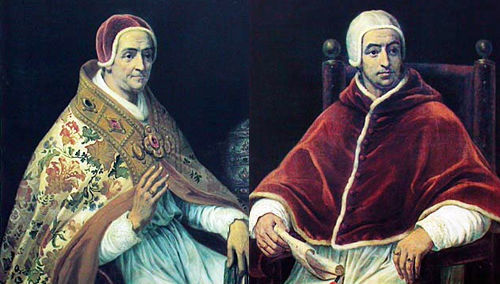 Siervos de los siervos de Dios